جمهورية مصر العربيةوزارة التعليم العاليوحدة إدارة مشروعات التطويرادارة دعم التميزاستمارة التقدم لمشروع
مشروع تنافسى لتميز مؤسسات التعليم العالىCompetitive Excellence Project of Higher Education Institutions
الدورة السادسة  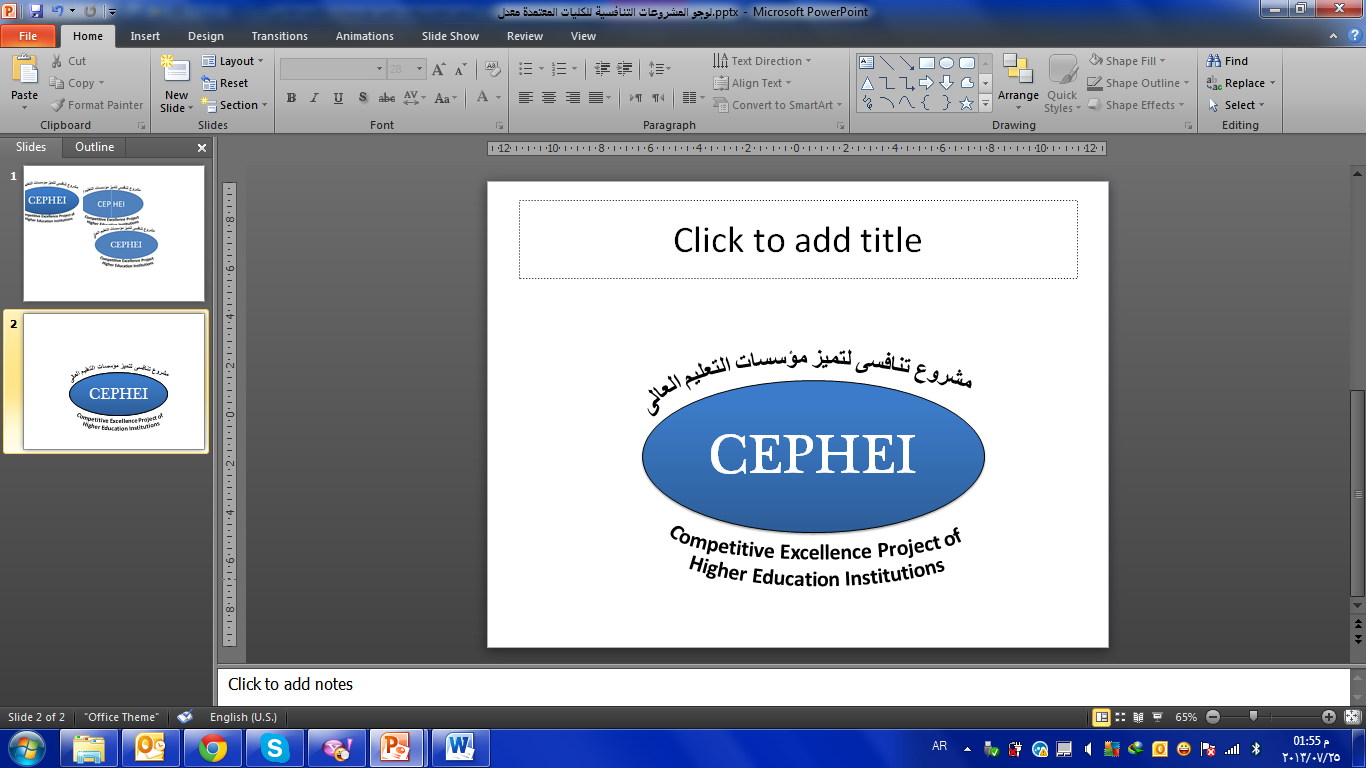 أخر موعد لتقديم المقترحات يوم الأحد 29 سبتمبر 2024اسم الجامعة:..........................................اسم المؤسسة التعليمية:............................عنوان المشروع: ........................................مجال المشروع:          تعليم                      خدمة مجتمع             	بحث علمي           	الرمز الكودي للمشروع **تملا بمعرفة الوحدةجدول المحتويات:مقدمةجودة التعليم العالي في إطار الإستراتيجية القومية لتطوير التعليم العالي بمصر استراتيجية مصر للتنمية المستدامة «رؤية مصر2030» تعكس الملامح الأساسية لمصر الجديدة خلال الـخمس عشرة عاماً المقبلة، حيث قررت مصر أن تنطلق نحو البناء، والتنمية، ومواجهة التحديات، وأحد اهم التحديات بمصر الان هو التعليم، فالتعليم هو قاطرة التقدم وأساس البناء وآلية الحراك الاجتماعي والموجه في صياغة المستقبل، ويمثل التعليم العالي رأس الحربة في مسيرة التقدم، لذا فإن التطوير المستمر في منظومة التعليم العالي هو أمر حتمي. وأن تصبح مصر من أفضل ثلاثون دولة في مؤشر جودة التعليم الأساسي والوصول بمعدل الأمية إلى الصفر ، كما تستهدف الاستراتيجية العمل على وجود عشر جامعات مصرية على الأقل في مؤشر أفضل 500 جامعة في العالم، وأن تصبح الجامعات المصرية من أفضل 20 مؤسسة تعليم عالٍ في الأبحاث العلمية المنشورة في الدوريات المعترف بها عالمياً ، ويحتاج هذا التطوير في مراحل معينة إلى إعداد برنامج متكامل يهدف إلى الوصول إلى قدرة مؤسسية وجودة أكاديمية ومؤسسية مقننة، وبما يضمن تأهيل مؤسسات التعليم العالي  للاعتماد الإقليمي والدولي مما يؤدى إلى كسب ثقة المجتمع في قدرة الخريجين على المستوى القومي والإقليمي والدولي.واتساقاً مع استراتيجية مصر للتنمية المستدامة «رؤية مصر2030» الشاملة لتطوير التعليم العالي , سعت وحدة دعم التميز ان تكون الاداة لتطبيق الجودة التعليمية و ربط نظم الجودة الفنية بالكليات المعتمدة و كذلك التى تاهلت للاعتماد مع الجانب العملى التطبيقى من خلال استحداث مشروعات تسهم فى رفع كفاءة العملية التعليمية  وربط الجانب النظرى بالتطبيقى ، وعليه فقد تم تحديد مجالات العمل المقترحة للمشروعات المقترحة من خلال مجالات رئيسية ومنها على سبيل المثال لا الحصر:المحور الأول: الجودة والاعتماد وتشمل المشروعات التنافسية لضمان الاستدامة فى نظم التطوير الذاتي فى المجالات التعليمية والبحثية والخدمات المجتمعية والبيئية مع التوافق مع التطورات العلمية الحديثة وبما يواكب العولمة والتميز للنظام الاكاديمي والبحثي والخدمي والإداري وتتضمن هذه المرحلة بصفة رئيسية المشروعات التنافسية لتميز مؤسسات التعليم العالي  متضمنة مشروعات تنافسية لاستحداث برامج مشتركة بمؤسسات التعليم العالي مع الجامعات العالمية والمشروعات التنافسية في مجال خدمة المجتمع وتنمية الموارد الذاتية بالجامعات والجوائز التنافسية لأعضاء هيئة التدريس لتقديم نماذج ابتكارية في التعليم والتعلم.المحور الثاني: دعم وتطوير البحث العلمي والتي قد تشمل على: الجوائز تنافسية لأعضاء هيئة التدريس للنشر العلمي الدولي من قبل الجامعة او المؤسسات المتخصصة بما يضمن رفع قدرات النشر العلمي على المستوى الدولي والإقليمي. مشروعات تنافسية لمؤسسات االتعليم العالي لتحقيق التميزيعتمد المشروع  التنافسى لتميز مؤسسات التعليم العالى على خلق بيئة تنافسية للتميز ولك من خلال  دعم المجال التنافسى بين الكليات والاقسام الادارية والعلمية المختلفة ، وكذلك تعظيم دور الاستفادة من متطلبات سوق العمل لتطوير العملية التعلمية و البنية التحتية بما يتناسب مع احتياجات سوق العمل من الخريج ، و ذلك من خلال خلق بيئة تنافسية للتميز بين الاقسام العلمية ، والاقسام الادارية ، والبرامج الاكاديمية ، والانشطة البحثية والخدمية داخل المؤسسة التعليمية من جهة وبين المؤسسات التعليمية داخل الجامعة وخارجها من جهة أخرى. وتشمل هذة المنافسة الالتزام بضم جميع أو بعض الاقسام الادارية بكافة تخصصاتها  بالمؤسسة التعليمية  كحليف استراتيجى للتطوير لتعزيز القدرة  التنافسية  للمؤسسة على  تلبية الاحتياجات الخدمية بما يحقق رسالتها واهدافها الاستراتيجية. ويعد دعم التطوير المستمر للمجالات الاكاديمية والبحثية والخدمية والادارية فى المؤسسات التعليمية المحور الرئيسى لرفع قدراتها التنافسية للتميز على المستوى القومى والاقليمى والدولى من خلال  توفير آلية لدعم التطوير الذاتى  والتنمية المستدامة للقدرة المؤسسية فى اطار معايير مقننة والتنمية الفعالة لقدرات الكوادر الاكاديمية والادارية والفنية و تحقيق الروابط الفعالة بين مؤسسات التعليم العالي والمجتمع والصناعة وسوق العمل لما تقدمه من خدمات  متميزة. ومع جائحة كرونا وما ادت اليه من الحاجة لأهمية توفير أنماط ووسائل غير تقليدية مبتكرة ومبدعة لايجاد حلول فعالة لمشاكل مؤسسات التعليم العالي في تلبية احتياجات سوق العمل من المهارات العملية والمهنية خاصة فى ضوء ضعف الامكانات المطلوبة لاستيفاء هذه المهارات بمؤسسات التعليم العالى.أهداف المشروعات التنافسية لتحقيق التميز لمؤسسات التعليم العالى :العمل علي تدويل الجامعات المصرية من خلال:رفع معدل عدد الطلاب الوافدين في الجامعات المصرية. زيادة نسبة التبادل بين أساتذة الجامعات والمشرفين علي الرسائل والبرامج التعليمية وذلك علي المستوى الإقليمي والدولي.تحسين جودة نظام التعليم بما يتوافق مع النظم العالمية من خلال: تفعيل قواعـد الجـودة والاعتمـاد المسايرة للمعـاييــر العـالميـــة.تمكـين المتعلم من متطلبـات ومهـارات القــرن الحادي والعشــريـن.دعم وتطوير قدرات هيئة التدريس والقيادات للعمل على تطوير البنية التنظيمية لمؤسسات التعليم العالي بما يحقق المرونة والاستجابة وجودة التعليم.تحسين الدرجة التنافسية في تقارير التعليم العالمية من خلال تحفيز دور التعليم والتوصل إلى الصيغ التكنولوجية والإليكترونية الأكثر فعالية في عرض المعرفة المستهدفة والبحث العلمي المستمر والمتميز.التنمية المهنية الشاملة والمستدامة المخططة لاعضاء هيئة التدريس بما يتواكب مع التخصصات الحيوية  والمتطالبات الحالية التى فرضتها الجائحة. تطوير البرامج الأكاديمية والارتقاء بأساليب التعليم والتعلم وأنماط التقويم مع الابتكار والتنوع في ذلك من استحداث تخصصات بينية والتطوير التكنولوجى بانماط تعليمية غير مسبوقة وغير تقليدية.الاستغلال الامثل للموارد البشرية لتنشيط الوعى الثقافى و الفكرى والسياحى من خلال افلام وثائقية وتربوية وتعليمية للحد من حروب الشائعات، وأيضاً لتعظيم الاستفادة من الموارد المتواجدة من  خلال دبلجة للافلام الوثائقية لنشر الوعى الثقافى وأظهار الروائع المعمارية والفنية المتواجدة مما يسهم في نشر الوعى الثقافى والمحافظة على التراث ومواجهة هجمات الارهاب الفكرى. تطوير البنية التعليمية بالكليات من خلال توفير بنية تحتية قوية داعمة للتعلّم عن بعد واساليب التعليم الحديثة تشمل دعم مستلزمات التعليم والاجهزة والبرامج الحديثة والمكتبات والاتصال بالإنترنت بما يحقق تحسين الخدمة التعليمية المقدّمة وكذلك العمل على تفعيل العلاقة الديناميكية بين مخرجات التعليم ومتطلبات سوق العمل.التوصل إلى الصيغ التكنولوجية الأكثر فعالية في عرض المعرفة المستهدفة وتداولها بين الطلابتطوير منظومة التقييم والتقويم في ضوء أهداف التعليم وأهداف المادة العلمية، والتركيز على التقويم الشامل (معرفياً – مهارياً – وجدانياً) دون التركيز على التقييم التحصيلي فقط.البنية المعلوماتية الداعمه للمنظومة الصحية وتطوير القطاع الصيدلى من إنتاج الدواء والبرامج التعليمية الحديثة والمستحدثة. تهيئة البيئة المحفزة للعلوم والتكنولوجيا لربط المجال الاكاديمى بالانتاجى (تخصصات بنية – مصانع طلابية – برامج مزدوجة). تنشيط ورفع الوعى فى المجال البيئى من خلال المحافظة على الموارد الطبيعية وتحفيز البدائل فى مجال الطاقة والمياة وترشيد المياة واساليب التنقية الحديثة، كذلك المشاركة فى منع التلوث البيئى. دعم وتنمية قدرات أعضاء هيئة التدريس ومعاونيهم لزيادة الجدارات المرتبطة باكساب الطلاب مهارات عملية ومهنية متميزة من خلال نشر ثقافة التميز والابداع ونقل الخبرات التي تسهم في تنمية المهارات العملية والمهنية للطلاب بالجامعات الحكومية.تشجيع التنافس الايجابي بين أعضاء هيئة التدريس لايجاد مبادرات ابتكارية لتحسين المهارات العملية والمهنية للطلاب وضمان جودتها.تنمية مهارات الفنيين لرفع كفاءة وفاعلية العمل المرتبط بتنمية المهارات العملية والمهنية للطلاب.دعم التواصل مع الهيئات الاكاديمية ومنظمات سوق العمل للمساهمة في تدريب وتاهيل الطلاب لسوق العمل.المخرجات المتوقعة من تنفيذ المشروعات التنافسية لتحقيق التميز  لمؤسسات التعليم العالى:مراكز بحثية وانتاجية وخدمية متميزة تعمل على ربط البحث العلمى بالصناعة. اعضاء هيئة تدريس ذوي قدرة ابتكارية على المستوى الاقليمى والدولى تدريسياً وبحثياً (استخدام النظم التكنولوجية الحديثة فى العملية التعليمية – تطبيق نظم تقويم الطلاب المطورة - بحوث ومشاريع علمية متميزة ....).كوادر مدربة من الفنيين بما يساهم بفاعلية فى تحقيق المهارات العملية والمهنية للطلاب.كوادر مدربة من الفنيين بما يساهم بفاعلية فى تحقيق المهارات العملية والمهنية للطلاب.زيادة طردية لاعداد الطلاب الوافدين بالمرحلة الجامعية الاولى ومرحلة الدراسات العليا. نظم ادارة ومعلومات فعالة ومستخدمة بكفاءة (مكتبة رقمية – قواعد بيانات – أرشفة الكترونية – موقع الكتروني فعال ... ).برامج أكاديمية بينية مطورة تستوفي احتياجات سوق العمل العملية والمهنية على المستوى المحلي و الاقليمي ، برامج أكاديمية مشتركة ومفعلة مع مؤسسات تعليمية اقليمية/دولية تتفق مع معايير أكاديمية مرجعية خارجية بما يضمن منافسة الخريجين فى سوق العمل الاقليمي والدولي. اساليب مطورة ومبتكرة للتعليم والتعلم وبيئات تعليمية مجهزة ومبتكرة على مستوى اقليمى/دولى تستخدم أحدث البرمجيات (قاعات دراسية تفاعلية - معامل محاكاة – ....الخ ) لتحقيق المهارات العملية والمهنية للطلاب.أساليب تقويم للطلاب والامتحانات تتفق مع المعايير المرجعية الخارجية وتضمن تحقيق المعايير الاكاديمية. دراسات معتمدة من الجهات المختصة (مجلس الكلية - مركز ضمان الجودة بالجامعة - مجلس الجامعة) تم مراجعتها داخلياً وخارجياً من خبراء متخصصين عن الاحتياجات الفعلية لسوق العمل المحلي / الاقليمي/ الدولي.لوائح / اساليب مطورة لنظم تقويم الطلاب والتدريب الميداني تضمن التأكد من تحقيق المهارات العملية والمهنية.برامج مطورة للتدريب الميداني بالتعاون مع الهيئات الاكاديمية ومنظمات سوق العمل لتعزيز المهارات العملية والمهنية للطلاب. بيئات تعليمية مجهزة وملائمة لتنفيذ الجوانب العملية والمهنية، من خلال نظم حديثة ومطورة ومبتكرة ومعتمدة ومنشورة ومعلنة لتقويم الأداء ومؤشرات تفيد برضا الهيئات الاكاديمية ومنظمات سوق العمل عن اكتساب الطلاب للمهارات العملية والمهنية المستهدفة.قيادات أكاديمية ومجالس حاكمة فعالة تدعم التطوير المستمر في القدرات التنافسية للطلاب والخريجين.كوادر من أعضاء هيئة تدريس ومعاونيهم ذو قدرة ابتكارية في نظم التعليم والتعلم وتقويم الطلاب.طلاب وخريجون ذوى مهارات عملية تأهلهم للمنافسة بسوق العمل و على إجتاز اختبارات الانجاز الدولية و خريجون يجتازوا الرخص الدولية فى التخصص.دراسات تتبعية لخريجي مراكز التدريب والتعليم المهني والتقني على نطاق واسع تم تنفيذها و الاستعانه بها فى سوق العمل. مراكز تدريب  مهني بالتضامن مع أصحاب العمل في كل مختلف الجوانب  ابتداءً من التخطيط وتقييم حاجات السوق إلى تطوير المعايير الوظيفية والمنهاج وتنفيذ الدورات.شبكات و قنوات اتصال مفعلة مع أرباب العمل و  قطاعات التدريب الموجه لدعم التوظيف والتطوير المهنى للطلاب فى مرحلة التعليم الجامعى ولاستحداث فرص عمل مستمرة.زيادة طردية لبحوث أعضاء هيئة التدريس و المشروعات المشتركة لتطوير التعليم و للريادة فى المجالات المتميزة. بروتوكولات واتفاقيات محلية واقليمية ودولية مفعلة وذات ومردود ايجابى فى المجالات التعليمية والبحثية والخدمية (مشروعات تبادل طلابية/ اعضاء هيئة تدريس - برامج تدريب متميزة - .. الخ).مجلات علمية مفعلة ومعتمدة دولية لمختلف المؤسسات التعليمية.ممارسات ابتكارية فعالة وبحوث علمية في مجال خدمة المجتمع وتنمية البيئة. توافر نظم حديثة ومطورة ومبتكرة ومعتمدة ومنشورة ومعلنة لتقويم الأداء ومؤشرات تفيد برضا مستفيدى الخدمة.أقسام علمية متطورة قادرة على التعاون بشكل متكامل كوحدة واحدة  لتحقيق جوانب التفرد والسمات التميز. أفلام مدبلجة و مصورة لتوضيح معالم السياحية و نشر الوعى الثقافي، افلام حديثة للمناطق السياحية باكثر من لغة و لاكثر من فئة عمرية. مبادرات لمحو الامية و الحد من اهدار الموارد الطبيعية و القوافل الطبية لزيادة الوعى الطبى والخدمى. برامج التفوق الرياضى و كيفية استخدامها لنشر البيئة الرياضية و اظهار المواهب  الرياضية (بنك المواهب الرياضى).تطوير الخدمات الصحية لخدمة طلاب الجامعات بالمستشفيات الطبية وللكشف عن الامراض الوبائية و المستوطنه (فيروس C- الاورام –ضعف الابصار................).متطلبات رئيسية للتقدم للمشروع: أولا : يشترط للمشروعات المتقدمة ان تشمل التطوير فى أحد المجالات الاكاديمية / البحثية / خدمة المجتمع في ضوء المتطلبات الفعلية للتطوير المستدام.ثانيا:   توافر تقرير حديث و معتمد من مجلس ادارة مركز ضمان الجودة بالجامعة 2023-2024 بالمراجعة الخارجية للمؤسسة التعليمية موضحا مجال التميز او المجالات التى يمكن تطويرها للوصول للتميز . ثالثا: صورة معتمدة من شهادة الاعتماد (او الارجاء) من الهيئة القومية لضمان جودة التعليم والإعتماد/جهة خارجية معتمدة. رابعاً : يشترط ان تتقدم  كل مؤسسة تعليمية  ترغب فى الحصول على مشروع  بدراسة معتمدة من مجلس المؤسسة تفيد بتحديد المتطلبات الفعلية للمؤسسة لتحقيق وتعزيز سمات التميز، أو دراسة منهجية عن احتياجات سوق العمل من المهارات العملية والمهنية.خامسا: بيان بمؤشرات الأساس baseline indicators  قبل تنفيذ المشروع وما سيتم من مؤشرات للتطوير أثناء تنفيذ المشروع  لتحقيق وتعزيز التميز وتتضمن هذة المؤشرات على سبيل المثال :قياس حجم التعاون المباشر وغير المباشر بين الكلية المعنية والقطاعات المختلفة والمجتمع المدني فيما يخص تطوير البرامج الأكاديمية والبحثية .قياس مردود ما تم من مشروعات تطوير وبرامج تدريبية سابقة للكوادر الأكاديمية .قياس مدي فاعلية مجالات التطوير والتميز التي أنجزت ومدى توافر ضمانات إستمراريتها (بشرياً ومادياً ومؤسسياً).مدى رضا مستفيدى الخدمة داخل وخارج المؤسسة التعليمية عن منهجية التطوير ومردوده.سادسا: لا يجوز للمؤسسة التعليمية التقدم بأكثر من مشروع.سابعاً : التسليم للمقترح والتقارير والخطابات من خلال التسليم اليدوى فقط لوحدة دعم التميز إدارة المشروعات (العاصمة الإدارية- حي الوزارات – وزارة التعليم العالي - وحدة إدارة المشروعات 4134D - وحدة دعم التميز) وأى استثناء هو بعد موافقة الوحدة فقط وذلك تلافيا لضياع المستندات أو الوقت.الإشتراطات و القواعد المنظمة:اشتراطات وارشادات عامة لجميع المشروعات المقدمه من وحدة دعم التميز:يراعي ان يتم تقييم المشروع من مركز ضمان الجودة بالجامعة (أو ادارة المشروعات) وترفق استمارة تقييم معتمدة من المركز للمقترحات المقدمة من الجامعة.يعتبر المشروع بداية من فترة التقديم الى التسليم النهائي هو مسئولية إدارة دعم التميز وحدها (الممول الرئيسي) كملكية فكرية، ولا يجوز التقدم بالمقترح لأي جهة اخري او المشاركة في مسابقات او مؤتمرات او ما شابه (سوآءا داخل الجامعة أو خارجها) إلا بعد الرجوع لإدارة دعم التميز والموافقة الرسمية منها وفي حالة مخالفة ذلك يحق للإدارة اتخاذ ما تراه مناسباً من إجراءات لحفظ حقوقها والتي قد تصل الي إلغاء المشروع وإلزام الجامعة بسداد كافة المبالغ المنصرفة للمشروع من قبل للوحدة.مركز ضمان الجودة أو ادارة المشروعات بالجامعة هي الجهات المنوط بها استكمال اعتماد التقارير والمحاضر بالتوقيعات والاختام والتسليم اليدوي فقط لإدارة دعم التميز.جميع التقارير الدورية الفنية والمالية وكذلك التقرير النهائي والمحاضر الخاصة بالدعم الفني وزيارات التسليم والتسلم ومحاضر الملاحظات يجب ان تسلم كنسخة اصلية معتمدة (ولا يعتد بالنسخ الاليكترونية او الصور الضوئية) لإدارة دعم التميز في موعد لا يتجاوز اسبوعين من تاريخ التقرير او الزيارة وفي حالة رفض او تأخير الكلية في التسليم يكون من حق الوحدة اتخاذ ما تراه مناسباً من اجراءات لضمان حق الوحدة في استكمال المستندات المطلوبة.في حالة تحديد موعد زيارة (دعم فني او تسليم وتسلم) بعد التواصل مع الكليات يجب الالتزام بالموعد المحدد او ارسال اعتذار مكتوب للوحدة ومعتمد من المؤسسة بأسباب الاعتذار مع اقتراح موعد اخر.يجب أن يحتوي الفريق التنفيذي للمشروع علي محاسب لضمان سلامة وسرعة الاجراءات المالية. التسويات المالية تتم في موعد المحدد بالعقد مع ارسال كافة المستندات لوحدة ضمان الجودة بشكل دوري و فى حال التعثر فى التسويات يحق للوحدة (الطرف الاول) وقف التمويل للجامعة ككل لحين الانتهاء من لتسويات المطلوبة.جهة التمويل الاساسية وحدة المشروعات وهى الجهه المنوط بها الصرف النقدى دون تدخل فى اوجه الصرف او اساليب الصرف و التمويل او استحداث اى اشتراطات تؤدي الى تأخير التسويات او تاخير اتمام الشراء مما يعوق سير المشروع .التحويل المالى يكون من خلال بنك الاستثمار لحساب الجامعة و ليس الكلية او المشروع و يرسل اذن الدفع للجامعة  وعلى الجهات المختصة اتمام التسويات المالية فى المواعيد المحددة بالعقد.لايجوز تمويل بند المبانى غير السكنية من تمويل المشروع (تمويل الجامعة فقط) و يسمح باضافة بند التجهيزات للمعامل و مبانى الكلية من بنشات و احواض و لوح للكهرباء .......لا يتم صرف بند الدراسات والبحوث (مكافأت للفريق التنفيذي أو المحاسب، برامج تدريب، مستلزمات ورقية او بوسترات، اشتراكات بمؤتمرات أو دوريات نشر علمي) من تمويل وحدة إدارة المشروعات)، على ان تصرف من تمويل الجامعة ولا يجوز أي استثناء بما يخص هذا البند لضمان سهوله اتمام الاجراءات المالية بالمشروع. يجب التقدم فى نهاية المشروع للاعتماد الدولى فى احد من المخرجات الرئيسية ( يستثني منها مشروعات الموجهه لخدمة المجتمع ) مع تسليم كافة مستندات التقدم مع التسليم النهائى للمشروع ، علي أن يتم وضع ذلك كأحد المخرجات في الخطة التنفيذية للمشروع. في حالة الاشتراك بالنشر العلمي أو المؤتمرات (محلية، اقليمية، دولية) يجب ادراج ذلك بالخطة التنفيذية ويجب ادراج وحدة دعم التميز كشريك أساسي.يمكن في بعض الحالات مد المشروع وذلك اذا رأت إدارة دعم التميز أن المشروع بحاجة لاستيفاء بعض المخرجات وذلك في أضيق الحدود و يجب ان يتم طلب المد فى خلال الربع الاخيربتوضيح اسباب المد و مدي تاثر المخرجات الاساسية ولا يعتد به الا بعد موافقة إدارة دعم التميز بشكل كتابى. وحدة إدارة المشروعات هي الجهة الوحيدة المسؤلة عن قبول او رفض أي مقترح دون ابداء اسباب حيث انها جهة التمويل الرئيسية ويتم القبول من خلال تحكيم بواسطة متخصصين بمجال المقترح ومراجعة الخطط والإطار الزمنى والتدفقات المالية وكذلك تقييم مدي جدية الجامعة في التعاون مع الوحدة. اشتراطات خاصة بالمشروعات التنافسية لتميز مؤسسات التعليم العاليالمشروعات التنافسية لتميز مؤسسات التعليم العالي مخصصة للكليات المعتمدة بالجامعات الحكومية فقط.لايجوز للكلية التقدم بأكثر من مشروع واحد، ولايجوز للجامعة التقدم بأكثر من 5 مشروعات.تلتزم الجامعة بعمل زيارات ميدانية دورية ربع سنوية للمشروع من مركز ضمان الجودة على ان يتوافر خبير خارجى من خارج الجامعة ضمن لجنة الزيارة مع ارسال تقرير الزيارة بصورة دورية الى ادارة الوحدة.عند التقدم لتطوير وانشاء برامج مشتركة مع جامعات خارجية يشترط ارسال صورة من موافقة الجامعة الخارجية والجهات الإدارية المعنية وتقرير معتمد عن ما تم من اجراءات تنفيذية بهذا الشان.تلتزم المؤسسة التعليمية  بتقديم التحليل النهائى للمصروفات معتمدا من السيد أ.د. عميد الكلية بنهاية كل عام مالى.تقوم ادارة دعم التميز بوحدة ادارة المشروعات بتنفيذ زيارات ميدانية دورية للدعم الفنى والمتابعة و تلتزم الجامعه / و الكلية بتوفير وسائل الانتقال و توفير سبل الزيارة للفريق إعداد وتسليم مقترح المشروع:ضرورة موافقة مجلس الجامعة ومجلس الكلية والجهات الإدارية المعنية بالتنفيذ على مقترح المشروع والموافقة على تعيين المدير التنفيذى ونائب للمدير التنفيذى  طبقا لمعايير معتمدة ومعلنة من مجلس الكلية (إرفاق نسخة من موافقة مجلس الكلية مع المشروع).اعتماد الجامعة او المؤسسة التعليمية للمقترح يعنى الموافقة على المشروع المقدم والإقرار بأهمية وأولوية تنفيذه، وكذلك الإلتزام بتيسير واستغلال الإمكانات المتاحة بالكليات (أو الجامعة) اللازمة لتنفيذ المشروع. يراعى مراجعة واعتماد مقترح المشروع بواسطة مركز ضمان الجودة ووحدة إدارة المشروعات بالجامعة قبل التقدم به. يشترط موافقة مسبقة من الجامعات الخارجية والجهات الإدارية المعنية في حالة التقدم لانشاء برامج مشتركة مع هذه الجامعات وقت التقدم للمشروع.يجب الإلتزام بجميع النماذج المحددة من الوحدة ولايجوز التعديل باي من النماذج للتقارير او المحاضر ولا تقبل النماذج المكتوبة بخط اليد أوالمرسلة بالفاكس.يراعى ترقيم صفحات الفهرس الموجود بصفحة 2 بنموذج التقدم بشكل صحيح ومتوافق مع ترقيم الصفحات بعد كتابة المقترح.ضرورة استيفاء جميع التوقيعات والأختام المطلوبة قبل تسليم المشروع.يتم ارسال نسخة ورقية وذلك بعد استيفاء جميع التوقيعات والاختام المطلوبة شاملة جميع الملاحق والنماذج المطلوبة، بالاضافة الي نسخة اليكترونية في صورة ملف (أو عدة ملفات) بصيغة WORD بحد أقصى 29 سبتمبر 2024 إلى عنوان ادارة المشروعات:العاصمة الإدارية - حي الوزارات - وزارة التعليم العالي - وحدة إدارة المشروعات -  4134D وحدة دعم التميز. فريق عمل المشروع:مدير المشروع هو عميد المؤسسة التعليمية بصفته.يتم اختيار وتعيين مدير تنفيذي و نائبا للمدير التنفيذى للمشروع من خلال مجلس الكلية طبقا لمعايير معتمدة ومعلنة. يشترط أن يتم تحديد نائب المدير التنفيذى للمشروع قبل تسليم المقترح.ضرورة مشاركة  شباب اعضاء هيئة التدريس والهيئة المعاونة  والطلاب في تنفيذ جميع الأنشطة التي يمكن مساهمتهم فيها مثل: الاستبيانات، قياس الأثر، آليات التعامل مع المقترحات والشكاوي......الخ.ضرورة ان يشمل فريق العمل فئات من  العاملين والفنيين  بالكلية.  ضرورة توقيع جميع أعضاء الفريق الإداري والتنفيذي على مقترح المشروع.تمويل المشروع:الحد الأقصي لتمويل المشروع 5 مليون جنيهًا مصريًا. على ان يكون التمويل مشاركة بين الوحدة (60% من اجمالي التمويل بحد أقصي ثلاثة مليون جنيهًا مصريًا) والجامعة (40% من اجمالي التمويل).لا يقل التمويل المساهم من الجامعة عن 40% من إجمالي تمويل المشروع وإلا يعتبر المقترح مرفوض. يمكن زيادة مبلغ تمويل الجامعة وفقًا لموافقة إدارة الجامعة علي ان تذكر وتتطابق جميع تفاصيل المبالغ المطلوبة في الخطة التنفيذية وملخص التمويل و تفاصيل الأنشطة وتكلفة المخرجات وكذلك ملخص التدفقات النقدية.يتم توزيع النسب المخصصة من الميزانية كالتالي: 20% لبند الدراسات والبحوث (تحاليل وبرامج متخصصة software او الدورات التدربية او ورش العمل والخبراء) ويمول كاملًا من مساهمة الجامعة.   30% لبند التجهيزات  50% لبند الآلات والمعدات.الميزانية المخصصة للمشروع من الوحدة يجب ألا تشتمل على بند مبان غير سكنية، في حين أن التمويل المخصص من الجامعة للمشروع يمكن أن يشتمل علي تمويل لبند مبان غير سكنية. يجوز تحويل نسبة الدراسات والبحوث (لا يجوز التحويل بعد التعاقد) لبند التجهيزات أو الآلات والمعدات في حالة موافقة الوحدة وفقا لطبيعة المشروع وإبلاغ المشروع عند الموافقة على المقترح وليس بعد التعاقد. ويجوز للجامعة أو المشروع تعديل نسب التمويل والنقل من بند لأخر من تمويل الجامعة فقط طبقا للاحتياجات الفعلية والمعتمدة للمؤسسة التعليمية وبما يتوافق مع تحقيق المخرجات المعتمدة بالخطة التنفيذية ولكن يتعين إبلاغ الوحدة بالتغيرات المقترحة وتسليم نسخ محدثة من الإطار الزمنى والتدفقات.  يمكن السماح بالنقل من بند لأخر في حدود 10 % من مساهمة الوحدة طبقا للاحتياجات الفعلية للمؤسسة التعليمية وبعد اعتماد مجلس المؤسسة وذلك بعد الحصول على موافقة وحدة إدارة المشروعات على مبررات المناقلة ولا يسمح بأي حال من الأحوال بالنقل إلى بند الدراسات والبحوث من البنود الاخرى.يتم توزيع الميزانية بحيث يكون تمويل المخرج الواحد بالكامل من مساهمة الوحدة أو من مساهمة الجامعة (فيما عدا المستهلكات والمطبوعات واشتراكات المؤتمرات والنشر العلمي والمكافاءات يتم تمويلها من مساهمة الجامعة فقط، والمكافاءات لا تزيد عن 5% من بند الدراسات البحوث من مساهمة الجامعة).يتم توزيع التمويل من مساهمة الوحدة بحيث لا يتجاوز التمويل المطلوب 60% خلال العام الأول من المشروع (ربع أول وثاني) وكذلك العام الثاني (الربع الرابع والخامس والسادس) بنسبة 40% (كما يجوز تعديل النسبة لتصبح 40% للعام الأول و60% للعام الثاني) توقيتات هامة:مدة تنفيذ المشروع لا تزيد عن 24 شهر (مقسمة الى 20 شهر للشراء والاضافة والتجهيز والدورات التدربية المطلوبة من مساهمه الوحدة والشهور المتبقية للانتهاء من الانشطة دون شراء او اضافة من الوحدة ) ويعتبر اخر شهر فقط لتجهيز تسليم المشروع واستكمال الورقيات الخاصة بالتقرير النهائى وزيارة الاستلام.يجوز طلب مد للمشروع لمدة محددة بعد موافقة الممول الرئيسى للمشروع (وحدة دعم التميز) وذلك قبل انتهاء مدة المشروع بثلاثة أشهر على الأقل.تلتزم المؤسسة التعليمية بتقديم تقرير دورى فنى ومالى ربع سنوي معتمد من وحدة ادارة مشروعات التطوير ومركز ضمان الجودة بالجامعة وفى حالة التاخر فى التقديم يحق للوحدة الغاء تمويل الربع الجارى. يفضل البدء فى الشراء من اول شهر بعد التعاقد لضمان العمل المستمر فى المشروع دون التوقف.  تفاصيل مقترح المشروع:يشترط ان تشمل الاهداف بالخطة التنفيذية على التطوير فى المجالات المختلفة طبقا للاحتياجات والأولويات.يشترط  ان تشمل المشروعات المتقدمة على اهداف للتطوير الادارى بالاضافة الى المجالات الاخرى في ضوء الاحتياجات الفعلية كمنظومة متكاملة للتطوير.   عند صياغة مصفوفة الإطار المنطقي لا يتم تمويل أنشطة لمخرجات مشروعات تطوير سابقة تم تمويلها من ادارة الوحدة . يفضل عدم زيادة الأهداف بالخطة التنفيذية عن 3 أهداف، وعدم زيادة المخرجات عن ثلاثة لكل هدف وعدم زيادة الأنشطة الرئيسية عن 3 أنشطة رئيسية لكل مخرج. يجب رصد وتوثيق الوضع الحالي (Base Line Indicators) بدقة وبصورة قابلة للقياس ومتابعة القياس بشكل دوري أثناء وبعد تنفيذ المشروع بمؤشرات اداء واضحة.يجب إدراج أحدث بيانات وصفية عن المؤسسة للعام الدراسي 2023-2024.المؤسسات التى لا يسمح لها بالتقدم -لا يسمح للكليات التي لديها مشروعات ممولة من ادارة دعم التميز (سواءاً تنافسية أو ابتكارية) ولم تستكمل اجراءات استلامه و تسليم كافة المستندات المطلوبة (تقارير نهائية او محاضر تسليم و تسلم معتمدة من السيد رئيس الجامعة)  حتي تاريخه ان تتقدم للحصول على المشروع فى هذه الدورة.المشروع خاص للفئة الجامعية الاولي فقط وجامعات الاهلية والجامعات  والمعاهد الخاصة وجميع المؤسسات غير الخاضعة للمجلس الاعلي للجامعات الحكومية لايجوز لها التقدم. معايير المفاضلة والاختيار للمشروعات المتقدمة:يتم تحكيم المقترحات المقدمة بواسطة خبراء فى التخصص وخبراء فى مجال ضمان الجودة والتطوير  وفقا للنماذج المعتمدة  للتحكيم  وتعتمد معايير المفاضلة على  الاتي:الافضلية للمؤسسات التعليمية  التى تقدمت بدراسات معتمدة من مجلس المؤسسة ومركز ضمان الجودة بالجامعة تفيد بتوافر سمات التميز والتي تسعى المؤسسة لتعزيزها (دراسة جدوى - زيادة طردية فى موارد مالية لمصادر مختلفة- معدل التوظيف السنوى لخريجى برنامج اكاديمى............).  وضوح  مدى ارتباط المشروع برؤية مصر 2030 وبإستراتيجيات التطوير على المستوى القومي وعلى مستوى الجامعة / المؤسسة التعليمية.تحديد الاهداف ومدى تناسبها لتحقيق / تعزيز التميز.   ان يكون للمشروع مردود واضح على التميز فى أحد المجالات الاكاديمية  /البحثية/الخدمية / الادارية.  دقة منهجية العمل والوصف الموضوعى لفروض العمل وتوافر مؤشرات قابلة لقياس التطوير فى تحقيق  التميز بالإضافة إلى تناسب الزمن و التمويل المقترح لكل مخرج  والمخاطر المتوقعة وكيفية مواجهتها.الاستخدام الامثل للموارد المتاحة بالمؤسسة (التكامل بين المشروعات التى تمت والجارى تنفيذها بما يضمن  تحقيق التميز................ ).** تم الاطلاع على كافة الشروط و الموافقة عليها من قبل الكليةالمدير التنفيذي للمشروع                                          مدير المشروع (عميد الكلية)ختم الكلية (المؤسسة التعليمية)الفصل الأول : إقرارات وتعهدات1.1  إقــــــــــــــــرارالموقع أدناه يؤكد على درايته بما يلي: لم تقدم نسخة من هذا المقترح الحالي ، أو بتعديلات طفيفة عليه إلى أية جهة تمويل وطنية أو دولية وذلك خلال الفترة من تاريخ التقدم بالمقترحات حتى تاريخ إعلان المشروعات المختارة من قبل وحدة ادارة مشروعات التطويربالتعليم العالي لهذه الدورة.لوحدة ادارة مشروعات التطويربالتعليم العالي الحق في إنهاء المشروع أو منع تمويله إذا ثبت أن المشروع يتلقى دعما ماليا آخر في نفس الوقت سواء كان محليا، إقليميا أو دوليا خلال فترة تنفيذ المشروع.تمت قراءاة و الموافقة على كافة الاشتراطات و القواعد المنظمه و لايجوز الامتناع عن تنفيذ او طلب اى استثناءات للمشروع و يعد هذا التعهد اقرار من المؤسسة بالموافقة 1 .2 التصديق والمراجعة 1 . 2. 1 تصديق ومراجعة من  مدير وحدة إدارة المشروعات بالجامعة (UPMU)هذا المشروع يقع فى إطار إستراتيجية التطوير بالجامعة وطبقا للاحتياجات الفعلية للمؤسسة التعليمية وتم تسجيله ومراجعته بواسطة مدير وحدة إدارة مشروعات الجامعة (UPMU) قبل تقديمه لوحدة ادارة مشروعات التطويربالتعليم العالي.1 . 2. 2 تصديق ومراجعة من  مدير مركز ضمان الجودة بالجامعةهذا المشروع يقع فى إطار إستراتيجية التطوير بالجامعة وطبقا للاحتياجات الفعلية للمؤسسة التعليمية وتم تسجيله ومراجعته بواسطة مدير مركز ضمان الجودة بالجامعة قبل تقديمه لوحدة ادارة مشروعات التطويربالتعليم العالي.1 . 3  تعهـــــــدجميع مقترحات المشروعات المقدمة لا بد أن توقع من أعلى مستوى بالمؤسسة التعليمية، وأن يلتزم بالشروط والالتزامات المحددة من قبل وحدة ادارة مشروعات التطوير بوزارة التعليم العالي يتضمن التوقيع التزام المؤسسة التعليمية  بالمساهمة المحددة في بند 1.2 ." نشهد نحن الموقعون ادناه أن المعلومات الواردة في مقترح هذا المشروع صحيحة ، وأن المشروع تم توقيعه من السلطة الإدارية الممثلة للجامعة والتي ستشارك في الأنشطة الواردة في هذا المقترح. إضافة لذلك، توافق المؤسسة التعليمية على حق وحدة ادارة مشروعات التطوير بالتعليم العالي في تداول أجزاء أو النسخة الكاملة من الاستمارة مع الهيئات أو جهات التمويل الأخرى وذلك للتنسيق ولمراجعة التمويل المناسب، وأن يسمح بكشف محتوى الاستمارة خلال هذا التداول". كما يحق للوحدة النشر للممارسات المتميزة وتعظيم الاستفادة منها ولنشر ثقافة التميز والابداع  فى مؤسسات التعليم العالى.الفصل الثاني: مبادئ عامة2 . 1 بيانات المشروع الأساسية	عنوان المشروع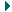 مشروع تنافسى لتميز مؤسسات التعليم العالى بكلية/معهد....................جامعة........................---------------------------------------------------------------------	مجال المشروع          تعليمي                      		   بحث علمى		  	خدمة المجتمع وتنمية البيئة                     تفاصيل الميزانيةأ - الدعم المالي المطلوب من (وحدة ادارة مشروعات التطوير – وزارة التعليم العالى ):.........(جنيه مصري)ب –إجمالي الدعم المقدم من الجامعة*:............................................. (جنيه مصري)____________________________________________________________إجمالي الميزانية:	(مجموع أ+ب)................................................(جنيه مصري) مدة المشروع .........   شهراً (24 شهرا حد أقصي)*لا يقل عن 40% من إجمالي ميزانية المشروع.2. 2 بيانات مديري المشروع2 . 2. 1 بيانات مدير المشروع (عميد المؤسسة )اسم مدير المشروع:الوظيفة الحالية:العنوان:الرمز البريدي – المدينة:تليفون:المحمول:الفاكس:البريد الإلكتروني:2 . 2. 2 بيانات المدير التنفيذي للمشروع اسم المدير التنفيذي:الوظيفة الحالية:العنوان:الرمز البريدي – المدينة:تليفون:المحمول:الفاكس:البريد الإلكتروني:2 . 3 فريق عمل المشروعفي الجدول التالي ، وضح عدد أفراد فريق العمل المشارك في المشروع، واتبع ذلك بجدول آخر يحتوي على قائمة بأسماء المشاركين ووظائفهم ، ومؤهلاتهم الأكاديمية وغير الأكاديمية والذين سيشاركون في نشاطات المشروع . ابدأ أولا بأسماء فريق إدارة المشروع واتبع ذلك بالمشاركين في تنفيذ المشروع (ترفق السيرة الذاتية لأعضاء الفريق في ملحق (12).
* يجب تمثيل جميع الفئات السابقة في فريق عمل المشروع.2 . 3 . 1 أعضاء فريق إدارة المشروع Management team  (من 7-10 أعضاء)- يجب أن يوقع جميع أعضاء فريق إدارة المشروع.- يجب أن ترفق السيرة الذاتية لجميع أعضاء فريق إدارة المشروع طبقا للنموذج المرفق (ملحق رقم 9).2 . 3 . 2 الفريق التنفيذي للمشروع Implementation Team  الفريق التنفيذي لتحقيق المخرج رقم (          )  *# رئيس الفريق المسئول عن المخرج.*  يتم تكرار الجدول السابق لكل  مخرج في المشروع مع ضرورة توقيع جميع المشاركين في كل جدول. - يجب أن ترفق السيرة الذاتية لجميع أعضاء فريق تنفيذ المشروع طبقا للنموذج المرفق (ملحق رقم 9) .  2 .4 بيانات وصفية عن المؤسسة التعليميةللعام الجامعى 2023/2024اولاً  بيانات اساسية:-- اسم الجامعة :                                                  - اسم المؤسسة التعليمية:-  رؤية ورسالة والاهداف الاستراتيجية للمؤسسة التعليمية والجامعة:- تاريخ إنشاء المؤسسة :- تاريخ أخر مراجعة خارجية من مركز ضمان الجودة:- تاريخ الإعتماد من الهيئة القومية لضمان جودة التعليم والاعتماد:- عدد طلاب المؤسسة التعليمية طبقا  للعام الأكاديمى الحالى (......../............)- عدد طلاب الدراسات العليا بالمؤسسة التعليمية:- عدد أعضاء هيئة التدريس العاملين بالمؤسسة التعليمية: - عدد أعضاء الجهاز المعاون :-عدد الإداريين والعمال بالمؤسسة التعليمية :*يتم اضافة أعمدة طبقا لعدد الإدارات بالمؤسسة التعليمية.نسبة أعداد الطلاب الي اعضاء هيئة التدريس والهيئة المعاونة والجهاز الإداري والفني:-قائمة بأسماء الأقسام العلمية بالمؤسسة التعليمية :1. .........................................................2............................................................3............................................................4............................................................ثانياً البرامج التعليمية:-- البرامج التعليمية التي تمنحها المؤسسة التعليمية ( الشعب الطلابية):طبقاً للائحة التي تم الموافقة عليها بتاريخ......مدة الدراسة بالبرنامج :عدد مستويات البرنامج (في نظام الساعات المعتمدة ):- البرامج التعليمية التي تمنحها المؤسسة التعليمية ( دراسات عليا ):طبقاً للائحة التي تم الموافقة عليها بتاريخ .........ثالثاً البحث العلمي:-2 .5 بيانات عن مشروعات التطوير السابقة2. 5 .1 بيانات عن مشروعات التطوير التى تمت خلال الثلاث سنوات الماضية و الجارى تنفيذها(*)       تعليمي           	         بحث علمي           	            خدمة المجتمع وتنمية البيئةيمكن إضافة سطور إضافية لاستيعاب المشروعات.2 . 6 مصادر التمويل (داخلياً وخارجياً)الفصل الثالث: تفاصيل مقترح المشروع3 . 1 مقدمةاكتب فيما لا يتجاوز صفحتين  (40 سطراً في الصفحة ، فونت Arial مقاس 14  مسافة 1.5 سم)، تفاصيل خلفية المشروع ونطاقه وأهمية موضوع المشروع ومدي الحاجة لتحقيق او تعزيز التميز بالمؤسسة التعليمية ، عرضا ملخصا للمحتوى ، المستفيدين ومختصرا حول المؤسسة التعليمية .3 . 2 تحليل الاحتياجاتأكتب فيما لا  يتجاوز صفحة واحدة (40 سطرا في الصفحة ، فونت Arial مقاس 14  مسافة 1.5 سم) تحليلا لمدى الاحتياج للمشروع المقدم (الوضع الراهن، وصفا للاحتياجات، وصفا للمشكلة، الأهداف المحددة للمشروع، وكيفية تحقيق المشروع المقترح لتلك الأهداف ، والوصول بالمؤسسة لاحد مجالات التميز ومدى ارتباط المشروع بإستراتيجية التطوير على المستوى القومي وعلى مستوى الجامعة / المؤسسة التعليمية ).3 . 3 وصف المشروعاكتب فيما لا يتجاوز ثلاث صفحات (40 سطرا في الصفحة، فونت Arial مقاس 14مسافة 1.5 سم) وصف للمشروع ، التميز في المشروع ، منهجية العمل ، المخرجات والعائد, إضافة إلى وصف لفروض العمل والمخاطر المتوقعة وكيفية مواجهتها لتحقيق التميز المطلوب.الفصل الرابع: خطة العمل والتنفيذ4 . 1 الأنشطة الرئيسيةوضح في الجداول التالية كيف ستؤدي مخرجات المشروع إلى تحقيق الأهداف المحددة. يجب توضيح مخرجات / عوائد كل هدف من أهداف المشروع المحددة، لابد من تحديد المؤشرات وفروض العمل ومخاطر التنفيذ لكل مخرج / عائد. في الجدول التالي يجب توضيح النشاطات المؤدية لتميز المخرجات / العائد، والزمن والموارد اللازمة للتنفيذ (موارد بشرية، مواد، أجهزة، أخرى). يمكن تكرار الجدول لاستيعاب كل الأنشطة الرئيسية. و يجب ان تعكس الخطة التنفيذية   المتطلبات الفعلية للمؤسسة التعليمية لتحقيق /تعزيز  مجال التميز الاكاديمي/البحثي/  الخدمى بالاضافة الى المجال الإداري  4 . 1 . 1 مصفوفة الإطار المنطقي للمشروع مرتبطة بالخطة التنفيذية :يمكن إضافة سطور إضافية لاستيعاب الأهداف ، المخرجات والأنشطة.مع ملاحظة ضرورة عدم زيادة الأهداف عن 8 أهداف، وعدم زيادة المخرجات عن ثلاثة لكل هدف وعدم زيادة الأنشطة الرئيسية عن أربعة أنشطة رئيسية لكل مخرج.* فى حالة الاحتياج لرفع قدرات أعضاء هيئة التدريس، الهيئة المعاونة، الإداريين, العمال ...إلخ لاستيفاء متطلبات أى بند/نشاط من بنود /أنشطة الخطة التنفيذية للمشروع: يتم اللجوء لمركز ضمان الجودة بالجامعة لتقديم الدعم الفنى المطلوب عن طريق فريق العمل بالمركز، أو بترشيح خبراء خارجيين لتقديم الدعم المطلوب بطريقة التدريب من خلال ممارسة العمل ( (on-the-job training وليس عن طريق تنفيذ دورات تدريبية تقليدية كما يتعين قياس مردود التدريب كمتطلب اساسى لاتاحة التمويل الخاص بالانشطة التدريبية. (* لا يجوز تمويل نفس البند من الجامعة و الوحدة)المدير التنفيذي المشروع                                                                              مدير المشروع (عميد الكلية)ختم الكلية (المؤسسة التعليمية)2.1.4 تفاصيل الأنشطة المطلوبة لكل مخرج:يظل هذا الجزء العلوي ثابتا دون تغيير ما لم يتغير المخرج ، وتكرر الجداول التالية لاستيعاب النشاطات ذات العلاقة بكل مخرج* يسجل الثمن مرة واحدة في حاله استخدامها في أكثر من نشاط.3.1.4 الإطار الزمني لأنشطة المشروع بالكامل :يتم تحديد إطار زمني مفصل لأنشطة المشروع، في الجدول الأتي، موضحا الفترة الزمنية لكل نشاط على حده.         **البنود المظللة لا يحق بها تمويل مالى من الوحدة ** لايحق طلب التمويل بعد 15/04 الى 30-6 وفقا للمستحقات المالية  أو بعد انتهاء المشروع (24 شهر) لايوجد استثناء لاهذا البند  4.1.4 تكلفة المخرجات وتوقيت الانتهاء منها مخرجات الهدف ( 1 ) "يكتب إسم الهدف:......................................................... " *               *تكرر لكل هدف.يتم تمويل المخرج الواحد بالكامل من مساهمة الوحدة أو من مساهمة الجامعة (فيما عدا المستهلكات يتم تمويلها من مساهمة الجامعة فقط).5.1.4 مؤشرات التطوير المستمر للتميز بالمؤسسة التعليمية  يتم قياس مؤشرات التطوير في الوضع الحالي (Base Line Indicators) مع بدء تنفيذ المشروع ومتابعة قياسها دوريا أثناء تنفيذ المشروع طبقا للاطار الزمنى وعند الانتهاء منه 6.1.4 خطة تمويل أنشطة المشروع:يسمح باضافة بند التجهيزات للمعامل و مبانى الكلية من بنشات و احواض و لوح للكهرباء  يشترط وجود رخصة للمباني الغير سكنية. ويجب أن يتم تنفيذ بند مباني غير سكنية المدرج في الخطة التنفيذية (في حالة وجوده) خلال الستة أشهر الأولي من تنفيذ المشروع. المبالغ بالجنية المصري- الحد الأقصى للميزانية  المخصصة للدراسات والبحوث وتنفيذ الأنشطة  او المبانى غير السكنية هو 20%. لكل بند.   الميزانية  المخصصة للتجهيزات او الآلات والمعدات هى 80%     لا تقل مساهمة الجامعة عن 40% من إجمالي ميزانية المشروع.  لا تتعدى قيمة مكافآت إدارة المشروع عن 5% من إجمالي بند الدراسات والبحوث من تمويل الجامعة .يتم تمويل جميع المستهلكات من مساهمة الجامعة (أحبار- أوراق- كيماويات ....إلخ).المدير التنفيذي للمشروع 	        مدير المشروع	            مدير وحدة ادارة المشروعات	  رئيس الجامعة  7.1.4  تقدير التدفقات النقدية اللازمة للتنفيذ والمحطات الرئيسية :يتم وضع القيمة النقدية المطلوبة في توقيت طلبها يتم وضع علامة (◊) لتوضيح المحطات الرئيسة لكل نشاط وبيان تفصيلها * كود المخرج :............................ 	اسم المخرج:.................................*  يكرر لكل مخرج من المخرجات. 8.1.4 بيان ملخص للتدفقات النقدية اللازمة لتنفيذ مشروع تميز مؤسسات التعليم العالي بكلية/معهد .........../ جامعة................. : تم إعداد البيان عاليه في ضوء الخطة التنفيذية للمشروع.المدير التنفيذي للمشروع 	        مدير المشروع	            مدير وحدة ادارة المشروعات	  رئيس الجامعة  2.4 آليات النشر والإستمرارية Dissemination & Sustainabilityخطط وآليات النشر عن المشروع.الإستمرارية المؤسسية.إستمرارية التمويل.النشر Dissemination(خطة النشر عن المشروع *)الاستمرارية Sustainability الإستمرارية المؤسسية :إستمرارية التمويل :* مع الإشارة إلي أكواد الأنشطة بالخطة التنفيذية.3.4 آليات ضبط الجودة والمتابعة Quality Control & Monitoringآليات ضبط الجودة في المشروع *#:آليات المتابعة *:* مع الإشارة إلي أكواد الأنشطة بالخطة التنفيذية.# يجب ان تتضمن  الانشطة  ما جاء بملحق 8 و94 . 4 تحليل وإدارة المخاطر اكتب فيما لا يتجاوز صفحتين  (40 سطراً في الصفحة ، فونت Arial مقاس 14  مسافة 1.5 سم)، تحليل وإدارة المخاطر (أمثلة عدم استكمال المباني خلال الفترة المحددة في الخطة التنفيذية ،عدم وجود خطة طوارئ للمشروع، كيفية الاستعداد لمجابهة الطوارئ، عدم الالتزام بالنسب المقررة لمساهمة الجامعة بالمشروع ، أخرى من وجهة نظر فريق إدارة المشروع مع تحديد كيفية وخطة مواجهة تلك المخاطر).الفصل الخامس 1.5 ملخص المشروع يجب إضافة ملخص للمشروع باللغة العربية واللغة الانجليزية متضمنا نقاط التميز حيث سيتم ضمه للمطبوعات المستقبلية لوحدة ادارة مشروعات التطويربالتعليم العالي .لخص الملامح الرئيسة للمشروع المقترح (في مساحة صفحة واحدة باللغة العربية وصفحة واحدة باللغة الانجليزية ) يجب الإشارة إلي النقاط التالية : التعريف بالمشروع ، التميز في المشروع، الموقف الراهن ، منهج وأسلوب العمل ، النتائج ، التأثير المتوقع من تنفيذ المشروع .يجب أن يتضمن الملخص الملامح الرئيسية للمشروع المقدم )اسم المشروع - الأهداف المحددة للمشروع- العوائد).1.1.5 ملخص المشروع باللغة العربية (صفحة واحدة).2.1.5 ملخص المشروع باللغة الانجليزية (صفحة واحدة). 2.5 قائمة مراجعة تسليم مقترح المشروع  قبل تسليم استمارة مقترح المشروع ، أشر نظير كل بند للتأكد من استكماله  (يمكن إضافة أية ملاحظات في نهاية الجدول).5 . 3 إشعار الاستلام (يستكمل عند الموافقة علي تمويل المشروع)هذه الصفحة سيتم إعادتها للمتقدم عند تسليم استمارة المشروع المقترح. من فضلك اكتب اسم المشروع واسمك وعنوانك في الأماكن الموضحة عاليه.الخبير المسئول عن إدارة دعم التميز أو من ينوب عنه.الاســم:التاريخ:التوقيع:يجب الإشارة إلى الرقم المرجعي التالي  في أية مراسلات تالية .رقم مرجعي ( يتم كتابته بواسطة وحدة ادارة مشروعات تطوير التعليم العالي)الملاحق (بالجزء الأول)ملحق رقم (1)قائمة الآلات والمعدات** المطلوبة للمشروعات التنافسية لتميز مؤسسات التعليم العالي* لا يسمح بأجهزة تكييف إلا للمعامل فقط.                    ** في حالة استخدام الجهاز في أكثر من نشاط تذكر أكواد الأنشطة ويسجل الثمن مرة واحدة .* لا يجوز تمويل نفس البند من الجامعة والوحدةالمدير التنفيذي للمشروع 	                                                    مدير المشروع	 ختم المؤسسة التعليمية           ملحق (2)قائمة الأثاث والمستلزمات التعليمية المطلوبة للمشروعات التنافسية لتميز مؤسسات التعليم العالي ** في حالة الاستخدام في أكثر من نشاط تذكر أكواد الأنشطة ويسجل الثمن مرة واحدة.    * لا يجوز تمويل نفس البند من الجامعة والوحدةالمدير التنفيذي للمشروع 	                                                    مدير المشروع	 ختم المؤسسة التعليمية           ملحق (3 أ)قائمة البرامج   Softwaresاو البرامج التدريبية لتنمية الموارد البشرية (أعضاء هيئة تدريس – هيئة معاونة - طلاب)يتعين قياس مؤشرات النجاح بدقة مع الاخذ فى الاعتبار رضاء جميع الفئات المستفيدة من الكوادر المدربة المدير التنفيذي للمشروع 	                                                    مدير المشروع	 ختم المؤسسة التعليمية           ملحق (3 ب)قائمة البرامج التدريبية لتنمية الموارد البشرية للعاملين – الفنيين - العماليتعين قياس مؤشرات النجاح بدقة مع الاخذ فى الاعتبار رضاء جميع الفئات المستفيدة من الكوادر المدربة من العاملين – الفنيين - العمالالمدير التنفيذي للمشروع 	                                                    مدير المشروع	 ختم المؤسسة التعليمية           الملاحق(بالجزء الثاني)ملحق (4)ملحق (5)مع شرط اعتماده من مركز ضمان الجودة بالجامعة.ملحق (6)ملحق (7)تعهد بعرض التقارير الدورية من وحدة إدراة المشروعات على مجلس الكليةتعهـــــــــــــــــــــدتتعهد ادارة المؤسسة التعليمية بعرض التقارير الدورية للزيارات الميدانية من وحدة إدارة مشروعات التطوير على مجلس المؤسسة واتخاذ الإجراءات التصحيحية اللازمة والتى تقع مسئولية تنفيذها على إدارة الكلية ويتم تقييم فاعليتها خلال الزيارات الميدانية للدعم الفنى والمتابعة من وحدة إدارة المشروعات المدير التنفيذى للمشروع	                                                  عميد المؤسسة التعليميةملحق (9)موافقة الجامعة علي الاشتراطات واسلوب التمويلبعد قراءة الاشتراطات والقواعد المنظمه للمشروع وافقت جامعة ................ علي جميع البنود الواردة في الاشتراطات ، بما في ذلك أن جهة التمويل الاساسية هي وحدة إادارة المشروعات وهي المسئولة عن التمويل والصرف النقدى دون اي تدخل فى اوجه او اساليب الصرف والتمويل ، وتلتزم الجامعة (الطرف الثانى في التعاقد) بالانتهاء بتسويه الماليات فى خلال المدة المحددة بالتعاقد ، وحال اخلال الجامعة بذلك يصبح من حق الوحدة وقف التمويل للجامعة ككل وليس المشروع القائم فقط  لحين الانتهاء من تسوية جميع المبالغ المنصرفة.مدير إدارة المشروعات بالجامعة                مدير مركز ضمان الجودة                       رئيس الجامعةملحق (10)تعهـــــــــــــــــدتلتزم الجامعة بعمل زيارات ميدانية دورية (كل 3 شهور) للمشروع من مركز ضمان الجودة على ان يتوافر خبير خارجى من خارج الجامعة ضمن لجنة الزيارة للتحقق من مدى استيفاء سمات التميز المستهدفة طبقا للخطة التنفيذية مع إرسال تقرير الزيارة بصورة دورية الى إدارة الوحدة.مدير مركز ضمان الجودة                                  رئيس الجامعةملحق (11)معايير اختيار المدير التنفيذى للمشروع معتمدة من مجلس الكليةتاريخ الاعتماد من مجلس الكلية:-*معايير الإختيار: (*) يتم اعلان معايير الإختيار للمدير التنفيذي للمشروع بعد اعتمادة من مجلس الكلية.ملحق (12)السيرة الذاتية لأعضاء الفريق الإداري والتنفيذي (ترفق السيرة الذاتية لجميع أعضاء الفريق الإداري والتنفيذي للمشروع)(بحد أقصى صفحتين للعضو)أولا: بيانات عامةالاسم: .............................................................................. الوظيفة الحالية: ...................................................................تاريخ الميلاد: .....................................................................العنوان: ...........................................................................رقم التليفون: .....................................................................رقم الموبايل: ....................................................................البريد الالكتروني: .............................................................ثانيا: المؤهلات العلمية: ثالثا" : التدرج الوظيفي الأكاديمي (الداخلي والخارجي) :رابعا": الخبرات في مجال نظم إدارة الجودة الشاملة : ..................................................................................................................................................................خامسا": الأنشطة المختلفة في مجال البحث العلمي / مشروعات تطوير التعليم :محلياً: ......................................................................................................................................................... .................................................................................................................................................................إقليميا (إن وجد): .....................................................................................................................................................................................................................................................................................................................................دولياً (إن وجد): .....................................................................................................................................................................................................................................................................................................................................سادسا" : أهم الأنشطة المختلفة التي تتعلق بخدمة المجتمع وتنمية البيئة.......................................................................................................................................................................................................................................................................................................................................سابعا" : المشاركة في مشروعات لدعم التميز بالمؤسسات التعليمية.......................................................................................................................................................................................................................................................................................................................................ممالموضوعرقم الصفحةالجزء الأولالجزء الأولالجزء الأولالجزء الأولمقدمةمقدمةأ-  جودة التعليم العالى فى إطار الاستراتيجية القومية لتطوير التعليم العالي بمصر.4مقدمةمقدمةب- مشروعات تنافسية لمؤسسات االتعليم العالي لتحقيق التميز..........5 متطلبات رئيسية للتقدم للمشروعات...........8إرشادات وإشتراطات عامة , التصديق……………………………. .10الفصل الأولالفصل الأولإقرارات وتعهدات..................................161 . 11 . 1إقرار................................................161 . 21 . 2التصديق والمراجعة.................171 . 2 . 11 . 2 . 1تصديق ومراجعة من  مدير وحدة إدارة المشروعات بالجامعة (UPMU)171 . 2 . 21 . 2 . 2تصديق ومراجعة من  مدير مركز ضمان الجودة بالجامعة171 . 3 1 . 3 تعهد.................................................18الفصل الثانيالفصل الثانيمبادئ عامة.........................................192 . 1 2 . 1 بيانات المشروع الأساسية.........................2 . 2 2 . 2 بيانات مديري المشروع..............................2 . 3 2 . 3 فريق عمل المشروع................................2 . 3 . 1 2 . 3 . 1 أعضاء فريق إدارة المشروع.....................2.3.2 2.3.2 الفريق التنفيذي للمشروع...........................4.2 4.2 بيانات وصفية عن المؤسسة التعليمية.................5.2  5.2  بيانات عن مشروعات التطوير السابقة............6.26.2مصادر التمويل (داخلياً وخارجياً).................الفصل الثالث الفصل الثالث تفاصيل  مقترح المشروع...........................3 . 1 3 . 1 مقدمة................................................3 . 2  3 . 2  تحليل الإحتياجات...................................3 . 3 3 . 3 وصف المشروع....................................الفصل الرابعالفصل الرابعخطة العمل و التنفيذ.................................4 . 1  4 . 1  الأنشطة الرئيسية.....................................4 . 1 . 1 4 . 1 . 1 مصفوفة الإطار المنطقي للمشروع مرتبطة بالخطة التنفيذية ................4 . 1 . 2 4 . 1 . 2 تفاصيل الأنشطة المطلوبة لكل مخرج.............4 . 1 . 3 4 . 1 . 3 الإطار الزمني لأنشطة المشروع بالكامل..........4 . 1 . 4 4 . 1 . 4 تكلفة المخرجات وتوقيت الانتهاء منها.........4 . 1 . 54 . 1 . 5مؤشرات التطوير المستمر للتميز بالمؤسسة التعليمية.........................4 . 1 . 6 4 . 1 . 6 خطة تمويل انشطة المشروع.............................4 . 1 . 7 4 . 1 . 7 تقدير التدفقات النقدية  ...............................4 . 1 . 84 . 1 . 8بيان ملخص للتدفقات النقدية  .......................4 . 2 4 . 2 آليات النشر والاستمرارية..................................4 . 34 . 3آليات ضبط الجودة والمتابعة................................4 . 44 . 4تحليل وإدارة المخاطر....................................الفصل الخامسالفصل الخامسملخص المشروع......................................5 . 1 5 . 1 ملخص المشروع.....................................5 . 25 . 2قائمة مراجعة تسليم مقترح المشروع ...............5 . 35 . 3اشعار الاستلام ...............الملاحق..............................................الملاحق..............................................الملاحق..............................................ملحق (1)ملحق (1)قائمة الآلات والمعدات.ملحق (2)ملحق (2)قائمة الأثاث والمستلزمات التعليمية.ملحق (3)ملحق (3)قائمة  البرامج Softwares/أو البرامج التدريبيةالمطلوبة  لتنمية الموارد البشرية (أعضاء هيئة تدريس / هيئة معاونة/ طلاب) إن وجدملحق (4)تقرير مراجعة خارجية  حديث 2023-2024 ومعتمد من مجلس ادارة مركز ضمان الجودة بالجامعة موضحا مجال التميز او المجالات التى يمكن تطويرها  للوصول للتميز تقرير مراجعة خارجية  حديث 2023-2024 ومعتمد من مجلس ادارة مركز ضمان الجودة بالجامعة موضحا مجال التميز او المجالات التى يمكن تطويرها  للوصول للتميز ملحق (5)صورة معتمدة من تقريرزيارة الاعتماد من الهيئة  القومية لضمان جودة التعليم والاعتماد (أعتماد او ارجاء)..................صورة معتمدة من تقريرزيارة الاعتماد من الهيئة  القومية لضمان جودة التعليم والاعتماد (أعتماد او ارجاء)..................ملحق (6)CD يشتمل على دراسة معتمدة من مجلس المؤسسة التعليمية عن المتطلبات الفعلية وآليات تحقيق/تعزيز التميز أو دراسة عن احتياجات سوق العملCD يشتمل على دراسة معتمدة من مجلس المؤسسة التعليمية عن المتطلبات الفعلية وآليات تحقيق/تعزيز التميز أو دراسة عن احتياجات سوق العململحق (7) تعهد بعرض التقارير الدورية من وحدة ادارة المشروعات على مجلس الكلية..تعهد بعرض التقارير الدورية من وحدة ادارة المشروعات على مجلس الكلية..ملحق (8)تعهد بالتزام الجامعة بعمل زيارات ميدانية دورية (كل 3 شهور) للمشروع من مركز ضمان الجودة على ان يتوافر خبير خارجى من خارج الكلية أو الجامعة ضمن لجنة الزيارة للتحقق من مدى استيفاء سمات التميز المستهدفة طبقا للخطة التنفيذية مع إرسال تقرير الزيارة بصورة دورية الى إدارة الوحدةمعايير إختيار المدير التنفيذي للمشروع....................تعهد بالتزام الجامعة بعمل زيارات ميدانية دورية (كل 3 شهور) للمشروع من مركز ضمان الجودة على ان يتوافر خبير خارجى من خارج الكلية أو الجامعة ضمن لجنة الزيارة للتحقق من مدى استيفاء سمات التميز المستهدفة طبقا للخطة التنفيذية مع إرسال تقرير الزيارة بصورة دورية الى إدارة الوحدةمعايير إختيار المدير التنفيذي للمشروع....................ملحق (9)موافقة الجامعة علي الاشتراطات واسلوب التمويلموافقة الجامعة علي الاشتراطات واسلوب التمويلملحق (10)CD يشتمل على نماذج السيرة الذاتية لأعضاء فريق المشروع .......................CD يشتمل على نماذج السيرة الذاتية لأعضاء فريق المشروع .......................ملحق (11)تعهد معتمد بالموافقة على الاشتراطات والقواعد المنظمه المرفقة بمقترح المشروعتعهد معتمد بالموافقة على الاشتراطات والقواعد المنظمه المرفقة بمقترح المشروعتفاصيل المؤسسة التعليمية :تفاصيل المؤسسة التعليمية :تفاصيل المؤسسة التعليمية :تفاصيل المؤسسة التعليمية : عنوان المشروع: عنوان المشروع: عنوان المشروع: عنوان المشروع: المؤسسة التعليمية: المؤسسة التعليمية: المؤسسة التعليمية: المؤسسة التعليمية: عنوان المؤسسة التعليمية: عنوان المؤسسة التعليمية: عنوان المؤسسة التعليمية: عنوان المؤسسة التعليمية: بيانات المدير التنفيذي للمشروع (يحدد بقرار مجلس الكلية)  بيانات المدير التنفيذي للمشروع (يحدد بقرار مجلس الكلية)  بيانات المدير التنفيذي للمشروع (يحدد بقرار مجلس الكلية)  بيانات المدير التنفيذي للمشروع (يحدد بقرار مجلس الكلية)  الاسم: الوظيفة: الاسم: الوظيفة: الاسم: الوظيفة: الاسم: الوظيفة: بريد إلكتروني:فاكس:فاكس:تليفون مكتب:تليفون محمول:التوقيع:التوقيع: التاريخ: التاريخ: بيانات مدير المشروع (عميد المؤسسة التعليمية) بيانات مدير المشروع (عميد المؤسسة التعليمية) بيانات مدير المشروع (عميد المؤسسة التعليمية) بيانات مدير المشروع (عميد المؤسسة التعليمية) الاسم:                                                                                 الوظيفة: الاسم:                                                                                 الوظيفة: الاسم:                                                                                 الوظيفة: الاسم:                                                                                 الوظيفة: بريد إلكتروني:فاكس:فاكس:تليفون مكتب:تليفون محمول:التوقيع:التوقيع: التاريخ: التاريخ: بيانات رئيس الجامعة بيانات رئيس الجامعة بيانات رئيس الجامعة بيانات رئيس الجامعة الاسم:                                                                                 الوظيفة: الاسم:                                                                                 الوظيفة: الاسم:                                                                                 الوظيفة: الاسم:                                                                                 الوظيفة: بريد إلكتروني:فاكس:فاكس:تليفون:التوقيع:التوقيع: التاريخ: التاريخ:الخاتم الرسمي للمؤسسة التعليميةالخاتم الرسمي للمؤسسة التعليميةالخاتم الرسمي للمؤسسة التعليميةالخاتم الرسمي للمؤسسة التعليميةبيانات المؤسسة التعليمية بيانات المؤسسة التعليمية بيانات المؤسسة التعليمية بيانات المؤسسة التعليمية  عنوان المشروع: عنوان المشروع: عنوان المشروع: عنوان المشروع: اسم المؤسسة التعليمية: اسم المؤسسة التعليمية: اسم المؤسسة التعليمية: اسم المؤسسة التعليمية: بيانات مدير وحدة إدارة مشروعات الجامعة  بيانات مدير وحدة إدارة مشروعات الجامعة  بيانات مدير وحدة إدارة مشروعات الجامعة  بيانات مدير وحدة إدارة مشروعات الجامعة  الاسم: الوظيفة الاسم: الوظيفة الاسم: الوظيفة الاسم: الوظيفة بريد إلكتروني:فاكس:فاكس:تليفون مكتب:تليفون محمول:التوقيع:التوقيع: التاريخ: التاريخ:الخاتم الرسمي للكلية / خاتم الوحدةالخاتم الرسمي للكلية / خاتم الوحدةالخاتم الرسمي للكلية / خاتم الوحدةالخاتم الرسمي للكلية / خاتم الوحدةبيانات المؤسسة التعليمية بيانات المؤسسة التعليمية بيانات المؤسسة التعليمية بيانات المؤسسة التعليمية  عنوان المشروع: عنوان المشروع: عنوان المشروع: عنوان المشروع: اسم المؤسسة التعليمية: اسم المؤسسة التعليمية: اسم المؤسسة التعليمية: اسم المؤسسة التعليمية: بيانات مدير مركز ضمان الجودة بالجامعة  بيانات مدير مركز ضمان الجودة بالجامعة  بيانات مدير مركز ضمان الجودة بالجامعة  بيانات مدير مركز ضمان الجودة بالجامعة  الاسم: الوظيفة الاسم: الوظيفة الاسم: الوظيفة الاسم: الوظيفة بريد إلكتروني:فاكس:فاكس:تليفون مكتب:تليفون محمول:التوقيع:التوقيع: التاريخ: التاريخ:الخاتم الرسمي للكلية / خاتم المركزالخاتم الرسمي للكلية / خاتم المركزالخاتم الرسمي للكلية / خاتم المركزالخاتم الرسمي للكلية / خاتم المركزتفاصيل المؤسسة التعليمية :تفاصيل المؤسسة التعليمية :تفاصيل المؤسسة التعليمية :تفاصيل المؤسسة التعليمية : عنوان المشروع: عنوان المشروع: عنوان المشروع: عنوان المشروع: المؤسسة: المؤسسة: المؤسسة: المؤسسة: عنوان المؤسسة: عنوان المؤسسة: عنوان المؤسسة: عنوان المؤسسة: بيانات المدير التنفيذي للمشروع (يحدد بقرار مجلس الكلية) بيانات المدير التنفيذي للمشروع (يحدد بقرار مجلس الكلية) بيانات المدير التنفيذي للمشروع (يحدد بقرار مجلس الكلية) بيانات المدير التنفيذي للمشروع (يحدد بقرار مجلس الكلية) الاسم: الوظيفة: الاسم: الوظيفة: الاسم: الوظيفة: الاسم: الوظيفة: بريد إلكتروني:فاكس:فاكس:تليفون مكتب:تليفون محمول:التوقيع:التوقيع: التاريخ: التاريخ: بيانات مدير المشروع (عميد المؤسسة التعليمية) بيانات مدير المشروع (عميد المؤسسة التعليمية) بيانات مدير المشروع (عميد المؤسسة التعليمية) بيانات مدير المشروع (عميد المؤسسة التعليمية) الاسم:                                                                                 الوظيفة: الاسم:                                                                                 الوظيفة: الاسم:                                                                                 الوظيفة: الاسم:                                                                                 الوظيفة: بريد إلكتروني:فاكس:فاكس:تليفون مكتب:تليفون محمول:التوقيع:التوقيع: التاريخ: التاريخ: بيانات رئيس الجامعة بيانات رئيس الجامعة بيانات رئيس الجامعة بيانات رئيس الجامعة الاسم:                                                                                 الوظيفة: الاسم:                                                                                 الوظيفة: الاسم:                                                                                 الوظيفة: الاسم:                                                                                 الوظيفة: بريد إلكتروني:فاكس:فاكس:تليفون مكتب:تليفون محمول:التوقيع:التوقيع: التاريخ: التاريخ:الخاتم الرسمي للجامعةالخاتم الرسمي للجامعةالخاتم الرسمي للجامعةالخاتم الرسمي للجامعةنسبة المشاركة من  اعضاء المجتمع الاكاديمى والادارى والطلابىعدد اعضاء المجتمع الاكاديمى والادارى والطلابى المشاركين من  الاقسام/الادارات / الوحداتاجمالى  عدد اعضاء المجتمع الاكاديمى والادارى والطلابى فى  الاقسام/الادارات / الوحدات  المشاركة فى المشروعالفئات  *أساتذةأساتذة مساعدون مدرسونالهيئة المعاونة (بنسبة لا تقل عن 15% من أعضاء الفريق)طلاب (بنسبة لا تقل عن 10% من أعضاء الفريق)الاداريون والفنيون (بنسبة لا تقل عن 25% من أعضاء الفريق)الإجمالي التوقيعالمسئولية في إدارة المشروعالوظيفة الحاليةالاســـــــــــممعميد الكلية( مدير المشروع)1-----------( المدير التنفيذي)2-----------( نائب المدير التنفيذي)3ممثل عن الهيئة المعاونة4ممثل عن الطلاب المشاركين5مدير ادارة الكلية6مدير الادارة المعنية بالتطوير7التوقيعكود الانشطة المشارك في تنفيذها طبقا للخطة التنفيذيةالوظيفة الحاليةالإســـــــــــمم1#الجامعةالمؤسسة التعليميةالرؤيةالرسالةالاهداف الاستراتيجيةإعداديالفرقة الأوليالفرقة الثانيةالفرقة الثالثةالفرقة الرابعةالفرقة الخامسةالإجماليمرحلة الدبلوممرحلة الماجستيرمرحلة الدكتوراهالإجماليعلى رأس العملعلى رأس العملعلى رأس العملعلى رأس العملإجمالي عدد المعارين أو الأجازاتالإجمالي الكليأستاذأستاذ مساعدمدرسالإجماليإجمالي عدد المعارين أو الأجازاتالإجمالي الكليعلى رأس العملعلى رأس العملعلى رأس العملإجمالي عدد المعارين أو الأجازاتالإجمالي الكليمدرسمعيدالإجماليإجمالي عدد المعارين أو الأجازاتالإجمالي الكليشئون طلابدراسات عليا إدارة ماليةادارة شئون عامليينادارة* ........ادارة* ........فنيين وأمناء معاملالعمالالإجمالي الكلىعلى رأس العملالأجازاتنسبة أعضاء هيئة التدريس: الطلاب:نسبة أعضاء هيئة التدريس على رأس العمل: الطلاب:نسبة أعضاء الهيئة المعاونة: الطلاب:نسبة أعضاء الهيئة المعاونة على رأس العمل: الطلاب:نسبة أعضاء الجهاز الإداري والمالي والفني : الطلاب:نسبة أعضاء الجهاز الإداري على رأس العمل: الطلاب:نسبة أعضاء الجهاز الفني على رأس العمل: الطلاب:ماسم البرنامج التعليميعدد المقررات لكل برنامجنسبة أعضاء هيئة التدريس : الطلابإجمالي عدد البرامج =  ----------إجمالي عدد البرامج =  ----------إجمالي عدد المقررات (غير المكررة) =  -------ماسم البرنامج التعليميعدد المقررات لكل برنامجنسبة أعضاء هيئة التدريس : الطلابإجمالي عدد البرامج =  ----------إجمالي عدد البرامج =  ----------إجمالي عدد المقررات (غير المكررة) =  -------الأنشطة البحثية والتعليميةالعدد/ المعدلعدد الابحاث المنشورة دوليا خلال عام 2023-2024عدد المشروعات البحثية بالمؤسسة التعليمية  التى انتهت خلال عام 2023-2024عدد المشروعات البحثية بالمؤسسة التعليمية التى انتهت خلال2023-2024عدد المؤتمرات العلمية الدولية التي شارك بها أعضاء هيئة التدريس بالمؤسسة التعليمية خلال عام 2023-2024عدد البحوث الحاصلة عل تقدير خاص في شكل جوائز مقدمة في مؤتمرات أو جوائز دولة أو جوائز هيئات محلية أو دولية خلال عام 2023-2024عدد البحوث التي تم الاستفادة منها في دعم وتعزيز العملية التعليمية خلال عام 2023-2024معدل التغير (يحدد معدل الزيادة أو النقص) في ميزانية البحث العلمي للمؤسسة خلال العام 2022/2023 مقارنة بالعام السابق اسم المشروع*مجال المشروعجهة التمويلحجم التمويلتاريخ بدء التنفيذتاريخ الانتهاءأهم المخرجاتتقييم اثر المشروعيتم ادراج تقييم اثر المشروعات في ملحق (6)يتم ادراج تقييم اثر المشروعات في ملحق (6)يتم ادراج تقييم اثر المشروعات في ملحق (6)يتم ادراج تقييم اثر المشروعات في ملحق (6)اسم المصدرقيمة الدخل لعام 2023-2024قيمة الدخل لعام  2023-2024ملاحظات----الإجمالىالهدف المخرجات (محددة)مؤشرات النجاح(قابلة للقياس)الأنشطة الرئيسية *مسئول التنفيذفترة التنفيذفترة التنفيذالتكلفةالتكلفةالتكلفةالهدف المخرجات (محددة)مؤشرات النجاح(قابلة للقياس)الأنشطة الرئيسية *مسئول التنفيذالبدايةالنهاية*تمويل المشروع*مساهمة الجامعةالإجمالي1-أ-11-أ-21-أ-31-أ-41-ب -11-ب -21-ب -31-ب -41-جـ11-جـ21-جـ31-جـ41-جـالإجمالي التمويل من الوحدة :        ج/م     الإجمالي التمويل من الجامعة :    ج/م     الاجمالى الكلى للمشروع :  ج/م     الهدف:الرمز الكودي مثال (1 أو 2 أو 3)المخرج :الرمز الكودي مثال (1أ أو 2جـ)النشاط (يكتب النشاط)النشاط (يكتب النشاط)النشاط (يكتب النشاط)النشاط (يكتب النشاط)النشاط (يكتب النشاط)النشاط (يكتب النشاط)النشاط (يكتب النشاط)النشاط (يكتب النشاط)النشاط (يكتب النشاط)النشاط (يكتب النشاط)النشاط (يكتب النشاط)كود النشاط مثال (1أ 1 او 5 ب 3)كود النشاط مثال (1أ 1 او 5 ب 3)تاريخ  البداية(رقم الشهر منذ بداية المشروع)تاريخ  البداية(رقم الشهر منذ بداية المشروع)تاريخ  البداية(رقم الشهر منذ بداية المشروع)تاريخ  البداية(رقم الشهر منذ بداية المشروع)تاريخ  البداية(رقم الشهر منذ بداية المشروع)تاريخ  البداية(رقم الشهر منذ بداية المشروع)تاريخ  البداية(رقم الشهر منذ بداية المشروع)تاريخ  البداية(رقم الشهر منذ بداية المشروع)تاريخ  البداية(رقم الشهر منذ بداية المشروع)تاريخ  البداية(رقم الشهر منذ بداية المشروع)المدة(ـــــــ) أسبوعالمدة(ـــــــ) أسبوعتاريخ الانتهاء(رقم الشهر منذ بداية المشروع)بند التمويلبند التمويلبند التمويلبند التمويلبند التمويلبند التمويلبند التمويلبند التمويلبند التمويلبند التمويلالتكلفةالتكلفةالتكلفةبند التمويلبند التمويلبند التمويلبند التمويلبند التمويلبند التمويلبند التمويلبند التمويلبند التمويلبند التمويلمساهمة الوحدةمساهمة الجامعةالإجماليمباني غير سكنية (إحلال وتجديد) *مباني غير سكنية (إحلال وتجديد) *مباني غير سكنية (إحلال وتجديد) *مباني غير سكنية (إحلال وتجديد) *مباني غير سكنية (إحلال وتجديد) *مباني غير سكنية (إحلال وتجديد) *مباني غير سكنية (إحلال وتجديد) *مباني غير سكنية (إحلال وتجديد) *مباني غير سكنية (إحلال وتجديد) *مباني غير سكنية (إحلال وتجديد) *أثاث وتجهيزات (مستلزمات تعليمية)*أثاث وتجهيزات (مستلزمات تعليمية)*أثاث وتجهيزات (مستلزمات تعليمية)*أثاث وتجهيزات (مستلزمات تعليمية)*أثاث وتجهيزات (مستلزمات تعليمية)*أثاث وتجهيزات (مستلزمات تعليمية)*أثاث وتجهيزات (مستلزمات تعليمية)*أثاث وتجهيزات (مستلزمات تعليمية)*أثاث وتجهيزات (مستلزمات تعليمية)*أثاث وتجهيزات (مستلزمات تعليمية)*أثاث وتجهيزات (مستلزمات تعليمية)*أثاث وتجهيزات (مستلزمات تعليمية)*أثاث وتجهيزات (مستلزمات تعليمية)*نوعنوععددعددعددعددتكلفةتكلفةتكلفةتكلفةمساهمة الوحدةمساهمة الجامعةالإجماليإجمالي الأثاث والتجهيزاتإجمالي الأثاث والتجهيزاتإجمالي الأثاث والتجهيزاتإجمالي الأثاث والتجهيزاتإجمالي الأثاث والتجهيزاتإجمالي الأثاث والتجهيزاتإجمالي الأثاث والتجهيزاتإجمالي الأثاث والتجهيزاتإجمالي الأثاث والتجهيزاتإجمالي الأثاث والتجهيزاتالآت ومعدات (حاسبات – طابعات – تكييف – أجهزة تخصصية ... – أجهزة معامل/ ورش )*الآت ومعدات (حاسبات – طابعات – تكييف – أجهزة تخصصية ... – أجهزة معامل/ ورش )*الآت ومعدات (حاسبات – طابعات – تكييف – أجهزة تخصصية ... – أجهزة معامل/ ورش )*الآت ومعدات (حاسبات – طابعات – تكييف – أجهزة تخصصية ... – أجهزة معامل/ ورش )*الآت ومعدات (حاسبات – طابعات – تكييف – أجهزة تخصصية ... – أجهزة معامل/ ورش )*الآت ومعدات (حاسبات – طابعات – تكييف – أجهزة تخصصية ... – أجهزة معامل/ ورش )*الآت ومعدات (حاسبات – طابعات – تكييف – أجهزة تخصصية ... – أجهزة معامل/ ورش )*الآت ومعدات (حاسبات – طابعات – تكييف – أجهزة تخصصية ... – أجهزة معامل/ ورش )*الآت ومعدات (حاسبات – طابعات – تكييف – أجهزة تخصصية ... – أجهزة معامل/ ورش )*الآت ومعدات (حاسبات – طابعات – تكييف – أجهزة تخصصية ... – أجهزة معامل/ ورش )*الآت ومعدات (حاسبات – طابعات – تكييف – أجهزة تخصصية ... – أجهزة معامل/ ورش )*الآت ومعدات (حاسبات – طابعات – تكييف – أجهزة تخصصية ... – أجهزة معامل/ ورش )*الآت ومعدات (حاسبات – طابعات – تكييف – أجهزة تخصصية ... – أجهزة معامل/ ورش )*نوعنوعنوععددعددعددعددعددتكلفةتكلفةمساهمة الوحدةمساهمة الجامعةالإجماليإجمالي الآلات والمعداتإجمالي الآلات والمعداتإجمالي الآلات والمعداتإجمالي الآلات والمعداتإجمالي الآلات والمعداتإجمالي الآلات والمعداتإجمالي الآلات والمعداتإجمالي الآلات والمعداتإجمالي الآلات والمعداتإجمالي الآلات والمعداتدراسات وبحوث وتنفيذ أنشطة *دراسات وبحوث وتنفيذ أنشطة *دراسات وبحوث وتنفيذ أنشطة *دراسات وبحوث وتنفيذ أنشطة *دراسات وبحوث وتنفيذ أنشطة *دراسات وبحوث وتنفيذ أنشطة *دراسات وبحوث وتنفيذ أنشطة *دراسات وبحوث وتنفيذ أنشطة *دراسات وبحوث وتنفيذ أنشطة *دراسات وبحوث وتنفيذ أنشطة *دراسات وبحوث وتنفيذ أنشطة *دراسات وبحوث وتنفيذ أنشطة *دراسات وبحوث وتنفيذ أنشطة *1- تحديد بند الصرف: (يتم وضع علامة  √ لتحديد البند المناسب)1- تحديد بند الصرف: (يتم وضع علامة  √ لتحديد البند المناسب)1- تحديد بند الصرف: (يتم وضع علامة  √ لتحديد البند المناسب)1- تحديد بند الصرف: (يتم وضع علامة  √ لتحديد البند المناسب)1- تحديد بند الصرف: (يتم وضع علامة  √ لتحديد البند المناسب)1- تحديد بند الصرف: (يتم وضع علامة  √ لتحديد البند المناسب)1- تحديد بند الصرف: (يتم وضع علامة  √ لتحديد البند المناسب)1- تحديد بند الصرف: (يتم وضع علامة  √ لتحديد البند المناسب)1- تحديد بند الصرف: (يتم وضع علامة  √ لتحديد البند المناسب)1- تحديد بند الصرف: (يتم وضع علامة  √ لتحديد البند المناسب)1- تحديد بند الصرف: (يتم وضع علامة  √ لتحديد البند المناسب)1- تحديد بند الصرف: (يتم وضع علامة  √ لتحديد البند المناسب)1- تحديد بند الصرف: (يتم وضع علامة  √ لتحديد البند المناسب)1- إعداد دراسات وتقارير فى مجالات التعليم والبحث العلمى وخدمة المجتمع والبيئة 1- إعداد دراسات وتقارير فى مجالات التعليم والبحث العلمى وخدمة المجتمع والبيئة 1- إعداد دراسات وتقارير فى مجالات التعليم والبحث العلمى وخدمة المجتمع والبيئة 1- إعداد دراسات وتقارير فى مجالات التعليم والبحث العلمى وخدمة المجتمع والبيئة 1- إعداد دراسات وتقارير فى مجالات التعليم والبحث العلمى وخدمة المجتمع والبيئة 1- إعداد دراسات وتقارير فى مجالات التعليم والبحث العلمى وخدمة المجتمع والبيئة 1- إعداد دراسات وتقارير فى مجالات التعليم والبحث العلمى وخدمة المجتمع والبيئة 1- إعداد دراسات وتقارير فى مجالات التعليم والبحث العلمى وخدمة المجتمع والبيئة 1- إعداد دراسات وتقارير فى مجالات التعليم والبحث العلمى وخدمة المجتمع والبيئة 1- إعداد دراسات وتقارير فى مجالات التعليم والبحث العلمى وخدمة المجتمع والبيئة 1- إعداد دراسات وتقارير فى مجالات التعليم والبحث العلمى وخدمة المجتمع والبيئة 1- إعداد دراسات وتقارير فى مجالات التعليم والبحث العلمى وخدمة المجتمع والبيئة 1- إعداد دراسات وتقارير فى مجالات التعليم والبحث العلمى وخدمة المجتمع والبيئة 2- تعزيز قواعد البيانات ودعم البنية الإلكترونية والمعلوماتية 2- تعزيز قواعد البيانات ودعم البنية الإلكترونية والمعلوماتية 2- تعزيز قواعد البيانات ودعم البنية الإلكترونية والمعلوماتية 2- تعزيز قواعد البيانات ودعم البنية الإلكترونية والمعلوماتية 2- تعزيز قواعد البيانات ودعم البنية الإلكترونية والمعلوماتية 2- تعزيز قواعد البيانات ودعم البنية الإلكترونية والمعلوماتية 2- تعزيز قواعد البيانات ودعم البنية الإلكترونية والمعلوماتية 2- تعزيز قواعد البيانات ودعم البنية الإلكترونية والمعلوماتية 2- تعزيز قواعد البيانات ودعم البنية الإلكترونية والمعلوماتية 2- تعزيز قواعد البيانات ودعم البنية الإلكترونية والمعلوماتية 3- تأهيل وتدريب هيئة التدريس والطلاب و الإداريين والفنيين،3- تأهيل وتدريب هيئة التدريس والطلاب و الإداريين والفنيين،3- تأهيل وتدريب هيئة التدريس والطلاب و الإداريين والفنيين،4- الإستعانة بالخبراء، المقييمين والمراجعين،4- الإستعانة بالخبراء، المقييمين والمراجعين،4- الإستعانة بالخبراء، المقييمين والمراجعين،4- الإستعانة بالخبراء، المقييمين والمراجعين،4- الإستعانة بالخبراء، المقييمين والمراجعين،4- الإستعانة بالخبراء، المقييمين والمراجعين،4- الإستعانة بالخبراء، المقييمين والمراجعين،4- الإستعانة بالخبراء، المقييمين والمراجعين،4- الإستعانة بالخبراء، المقييمين والمراجعين،4- الإستعانة بالخبراء، المقييمين والمراجعين،5- مكافآت لإدارة المشروع (لا تزيد عن 5% من الدراسات البحوث من  مساهمة الجامعة )،5- مكافآت لإدارة المشروع (لا تزيد عن 5% من الدراسات البحوث من  مساهمة الجامعة )،5- مكافآت لإدارة المشروع (لا تزيد عن 5% من الدراسات البحوث من  مساهمة الجامعة )،6- مستهلكات وإعلان وإعلام ومطبوعات (من مساهمة الجامعة فقط)6- مستهلكات وإعلان وإعلام ومطبوعات (من مساهمة الجامعة فقط)6- مستهلكات وإعلان وإعلام ومطبوعات (من مساهمة الجامعة فقط)6- مستهلكات وإعلان وإعلام ومطبوعات (من مساهمة الجامعة فقط)6- مستهلكات وإعلان وإعلام ومطبوعات (من مساهمة الجامعة فقط)6- مستهلكات وإعلان وإعلام ومطبوعات (من مساهمة الجامعة فقط)6- مستهلكات وإعلان وإعلام ومطبوعات (من مساهمة الجامعة فقط)6- مستهلكات وإعلان وإعلام ومطبوعات (من مساهمة الجامعة فقط)6- مستهلكات وإعلان وإعلام ومطبوعات (من مساهمة الجامعة فقط)6- مستهلكات وإعلان وإعلام ومطبوعات (من مساهمة الجامعة فقط)6- مستهلكات وإعلان وإعلام ومطبوعات (من مساهمة الجامعة فقط)6- مستهلكات وإعلان وإعلام ومطبوعات (من مساهمة الجامعة فقط)6- مستهلكات وإعلان وإعلام ومطبوعات (من مساهمة الجامعة فقط)2- تكلفة تنفيذ النشاط:2- تكلفة تنفيذ النشاط:2- تكلفة تنفيذ النشاط:2- تكلفة تنفيذ النشاط:2- تكلفة تنفيذ النشاط:2- تكلفة تنفيذ النشاط:2- تكلفة تنفيذ النشاط:2- تكلفة تنفيذ النشاط:2- تكلفة تنفيذ النشاط:2- تكلفة تنفيذ النشاط:2- تكلفة تنفيذ النشاط:2- تكلفة تنفيذ النشاط:2- تكلفة تنفيذ النشاط:أولا: تكلفة فريق العمل لتنفيذ النشاط (عدد الأفراد ×عدد الأيام × أجر اليوم حسب الفئة = 00000جنية)أولا: تكلفة فريق العمل لتنفيذ النشاط (عدد الأفراد ×عدد الأيام × أجر اليوم حسب الفئة = 00000جنية)أولا: تكلفة فريق العمل لتنفيذ النشاط (عدد الأفراد ×عدد الأيام × أجر اليوم حسب الفئة = 00000جنية)أولا: تكلفة فريق العمل لتنفيذ النشاط (عدد الأفراد ×عدد الأيام × أجر اليوم حسب الفئة = 00000جنية)أولا: تكلفة فريق العمل لتنفيذ النشاط (عدد الأفراد ×عدد الأيام × أجر اليوم حسب الفئة = 00000جنية)أولا: تكلفة فريق العمل لتنفيذ النشاط (عدد الأفراد ×عدد الأيام × أجر اليوم حسب الفئة = 00000جنية)أولا: تكلفة فريق العمل لتنفيذ النشاط (عدد الأفراد ×عدد الأيام × أجر اليوم حسب الفئة = 00000جنية)أولا: تكلفة فريق العمل لتنفيذ النشاط (عدد الأفراد ×عدد الأيام × أجر اليوم حسب الفئة = 00000جنية)أولا: تكلفة فريق العمل لتنفيذ النشاط (عدد الأفراد ×عدد الأيام × أجر اليوم حسب الفئة = 00000جنية)أولا: تكلفة فريق العمل لتنفيذ النشاط (عدد الأفراد ×عدد الأيام × أجر اليوم حسب الفئة = 00000جنية)أولا: تكلفة فريق العمل لتنفيذ النشاط (عدد الأفراد ×عدد الأيام × أجر اليوم حسب الفئة = 00000جنية)أولا: تكلفة فريق العمل لتنفيذ النشاط (عدد الأفراد ×عدد الأيام × أجر اليوم حسب الفئة = 00000جنية)أولا: تكلفة فريق العمل لتنفيذ النشاط (عدد الأفراد ×عدد الأيام × أجر اليوم حسب الفئة = 00000جنية)الفئةعدد الأفرادعدد الأفرادعدد الأفرادعدد الأياماجر اليوم حسب الفئةاجر اليوم حسب الفئةاجر اليوم حسب الفئةاجر اليوم حسب الفئةالتكلفةمساهمة الوحدةمساهمة الجامعةالإجماليأستاذأستاذ مساعدمدرسالهيئة المعاونةطلابإداري/ فني/ عمالإجمالي تكلفة فريق العملإجمالي تكلفة فريق العملإجمالي تكلفة فريق العملإجمالي تكلفة فريق العملإجمالي تكلفة فريق العملإجمالي تكلفة فريق العملإجمالي تكلفة فريق العملإجمالي تكلفة فريق العملإجمالي تكلفة فريق العملإجمالي تكلفة فريق العملثانيا: تكلفة متطلبات تنفيذ النشاط  (كل ما يتم صرفه بخلاف تكلفة فريق العمل) ، يتم تحديد أوجه الصرف والتكلفة.ثانيا: تكلفة متطلبات تنفيذ النشاط  (كل ما يتم صرفه بخلاف تكلفة فريق العمل) ، يتم تحديد أوجه الصرف والتكلفة.ثانيا: تكلفة متطلبات تنفيذ النشاط  (كل ما يتم صرفه بخلاف تكلفة فريق العمل) ، يتم تحديد أوجه الصرف والتكلفة.ثانيا: تكلفة متطلبات تنفيذ النشاط  (كل ما يتم صرفه بخلاف تكلفة فريق العمل) ، يتم تحديد أوجه الصرف والتكلفة.ثانيا: تكلفة متطلبات تنفيذ النشاط  (كل ما يتم صرفه بخلاف تكلفة فريق العمل) ، يتم تحديد أوجه الصرف والتكلفة.ثانيا: تكلفة متطلبات تنفيذ النشاط  (كل ما يتم صرفه بخلاف تكلفة فريق العمل) ، يتم تحديد أوجه الصرف والتكلفة.ثانيا: تكلفة متطلبات تنفيذ النشاط  (كل ما يتم صرفه بخلاف تكلفة فريق العمل) ، يتم تحديد أوجه الصرف والتكلفة.ثانيا: تكلفة متطلبات تنفيذ النشاط  (كل ما يتم صرفه بخلاف تكلفة فريق العمل) ، يتم تحديد أوجه الصرف والتكلفة.ثانيا: تكلفة متطلبات تنفيذ النشاط  (كل ما يتم صرفه بخلاف تكلفة فريق العمل) ، يتم تحديد أوجه الصرف والتكلفة.ثانيا: تكلفة متطلبات تنفيذ النشاط  (كل ما يتم صرفه بخلاف تكلفة فريق العمل) ، يتم تحديد أوجه الصرف والتكلفة.ثانيا: تكلفة متطلبات تنفيذ النشاط  (كل ما يتم صرفه بخلاف تكلفة فريق العمل) ، يتم تحديد أوجه الصرف والتكلفة.ثانيا: تكلفة متطلبات تنفيذ النشاط  (كل ما يتم صرفه بخلاف تكلفة فريق العمل) ، يتم تحديد أوجه الصرف والتكلفة.ثانيا: تكلفة متطلبات تنفيذ النشاط  (كل ما يتم صرفه بخلاف تكلفة فريق العمل) ، يتم تحديد أوجه الصرف والتكلفة.وجه الصرفوجه الصرفوجه الصرفوجه الصرفوجه الصرفوجه الصرفوجه الصرفالتكلفةالتكلفةالتكلفةمساهمة الوحدةمساهمة الجامعةالإجماليإجمالي الدراسات والبحوث وتنفيذ الأنشطةإجمالي الدراسات والبحوث وتنفيذ الأنشطةإجمالي الدراسات والبحوث وتنفيذ الأنشطةإجمالي الدراسات والبحوث وتنفيذ الأنشطةإجمالي الدراسات والبحوث وتنفيذ الأنشطةإجمالي الدراسات والبحوث وتنفيذ الأنشطةإجمالي الدراسات والبحوث وتنفيذ الأنشطةإجمالي الدراسات والبحوث وتنفيذ الأنشطةإجمالي الدراسات والبحوث وتنفيذ الأنشطةإجمالي الدراسات والبحوث وتنفيذ الأنشطةالإجمالي الكلىالإجمالي الكلىالإجمالي الكلىالإجمالي الكلىالإجمالي الكلىالإجمالي الكلىالإجمالي الكلىالإجمالي الكلىالإجمالي الكلىالإجمالي الكلىالكودالنشاطزمن المشروع (بالشهر)زمن المشروع (بالشهر)زمن المشروع (بالشهر)زمن المشروع (بالشهر)زمن المشروع (بالشهر)زمن المشروع (بالشهر)زمن المشروع (بالشهر)زمن المشروع (بالشهر)زمن المشروع (بالشهر)زمن المشروع (بالشهر)زمن المشروع (بالشهر)زمن المشروع (بالشهر)زمن المشروع (بالشهر)زمن المشروع (بالشهر)زمن المشروع (بالشهر)زمن المشروع (بالشهر)زمن المشروع (بالشهر)زمن المشروع (بالشهر)زمن المشروع (بالشهر)زمن المشروع (بالشهر)زمن المشروع (بالشهر)زمن المشروع (بالشهر)زمن المشروع (بالشهر)زمن المشروع (بالشهر)زمن المشروع (بالشهر)الكودالنشاط123456789101112131415161718192021222324الكودالمخرجاتالتمويلالتمويلتوقيت الانتهاء من المخرج (بالشهر)توقيت الانتهاء من المخرج (بالشهر)توقيت الانتهاء من المخرج (بالشهر)توقيت الانتهاء من المخرج (بالشهر)توقيت الانتهاء من المخرج (بالشهر)توقيت الانتهاء من المخرج (بالشهر)توقيت الانتهاء من المخرج (بالشهر)توقيت الانتهاء من المخرج (بالشهر)توقيت الانتهاء من المخرج (بالشهر)توقيت الانتهاء من المخرج (بالشهر)توقيت الانتهاء من المخرج (بالشهر)توقيت الانتهاء من المخرج (بالشهر)توقيت الانتهاء من المخرج (بالشهر)توقيت الانتهاء من المخرج (بالشهر)توقيت الانتهاء من المخرج (بالشهر)توقيت الانتهاء من المخرج (بالشهر)توقيت الانتهاء من المخرج (بالشهر)توقيت الانتهاء من المخرج (بالشهر)توقيت الانتهاء من المخرج (بالشهر)توقيت الانتهاء من المخرج (بالشهر)توقيت الانتهاء من المخرج (بالشهر)توقيت الانتهاء من المخرج (بالشهر)توقيت الانتهاء من المخرج (بالشهر)توقيت الانتهاء من المخرج (بالشهر)الكودالمخرجاتمن الوحدةمن مساهمة الجامعة123456789101112131415161718192021222324الهدف المحددمؤشرات  التطوير المستمر  والمرتبطة بمجالات التميز(قابلة للقياس)آلية القياسبيان مؤشرات الأساس الوضع الحالي مع بدء  تنفيذ المشروعBase line indicatorsبيان التطور في مؤشرات الأساس الوضع المستهدف مع نهاية تنفيذ المشروعبند التمويلبند التمويلالميزانية المطلوبة من الوحدةالنسبة المئوية من إجمالي مساهمة الوحدة الميزانية المطلوبة من المؤسسة التعليمية / الجامعةالنسبة المئوية من إجمالي مساهمة المؤسسة التعليمية / الجامعة إجمالي التكلفة الميزانية المخصصة للمباني والتجهيزاتوالآلات والمعداتمباني غير سكنية(إحلال أو تجديد)   الميزانية المخصصة للمباني والتجهيزاتوالآلات والمعداتأثاث وتجهيزات (مستلزمات تعليمية ) الميزانية المخصصة للمباني والتجهيزاتوالآلات والمعداتآلات ومعدات (حاسبات – طابعات – تكييف – أجهزة تخصصية ... – أجهزة معامل/ ورش ) الميزانية المخصصة للمباني والتجهيزاتوالآلات والمعداتالإجماليالميزانية المخصصة للدراسات والبحوث وتنفيذ الأنشطة (لا تزيد عن 20%)1- اعداد دراسات وتقارير فى مجالات التعليم والبحث العلمى وخدمة المجتمع والبيئة الميزانية المخصصة للدراسات والبحوث وتنفيذ الأنشطة (لا تزيد عن 20%)2- تعزيز قواعد البيانات  ودعم البنية الإلكترونية والمعلوماتية ،الميزانية المخصصة للدراسات والبحوث وتنفيذ الأنشطة (لا تزيد عن 20%)3- تأهيل وتدريب هيئة التدريس والطلاب و الإداريين والفنيين،الميزانية المخصصة للدراسات والبحوث وتنفيذ الأنشطة (لا تزيد عن 20%)4- الاستعانة بالخبراء، المقييمين والمراجعين،الميزانية المخصصة للدراسات والبحوث وتنفيذ الأنشطة (لا تزيد عن 20%)5- مكافآت لإدارة المشروع (لا تزيد عن 5% من الدراسات البحوث )*،الميزانية المخصصة للدراسات والبحوث وتنفيذ الأنشطة (لا تزيد عن 20%)6- إعلان وإعلام ومطبوعات (من مساهمة الجامعة فقط)الميزانية المخصصة للدراسات والبحوث وتنفيذ الأنشطة (لا تزيد عن 20%)الإجماليإجمالي الميزانية المطلوبةإجمالي الميزانية المطلوبة100%100%نسبة مساهمة الجامعة من الميزانية الكلية =       %نسبة مساهمة الجامعة من الميزانية الكلية =       %نسبة مساهمة الجامعة من الميزانية الكلية =       %نسبة مساهمة الجامعة من الميزانية الكلية =       %نسبة مساهمة الجامعة من الميزانية الكلية =       %نسبة مساهمة الجامعة من الميزانية الكلية =       %نسبة مساهمة الجامعة من الميزانية الكلية =       %كود النشاطالنشاطالتكلفة التكلفة التكلفة زمن المشروع (بالشهر)زمن المشروع (بالشهر)زمن المشروع (بالشهر)زمن المشروع (بالشهر)زمن المشروع (بالشهر)زمن المشروع (بالشهر)زمن المشروع (بالشهر)زمن المشروع (بالشهر)زمن المشروع (بالشهر)زمن المشروع (بالشهر)زمن المشروع (بالشهر)زمن المشروع (بالشهر)زمن المشروع (بالشهر)زمن المشروع (بالشهر)زمن المشروع (بالشهر)زمن المشروع (بالشهر)زمن المشروع (بالشهر)زمن المشروع (بالشهر)زمن المشروع (بالشهر)زمن المشروع (بالشهر)زمن المشروع (بالشهر)زمن المشروع (بالشهر)زمن المشروع (بالشهر)زمن المشروع (بالشهر)كود النشاطالنشاطوحدةجامعةإجمالي123456789101112131415161718192021222324تقدير التكلفة الشهرية من تمويل الوحدةتقدير التكلفة الشهرية من تمويل الوحدةتقدير التكلفة الربع سنوية من تمويل الوحدةتقدير التكلفة الربع سنوية من تمويل الوحدةتقدير التكلفة الشهرية من مساهمة الجامعةتقدير التكلفة الشهرية من مساهمة الجامعةتقدير التكلفة الربع سنوية من مساهمة الجامعةتقدير التكلفة الربع سنوية من مساهمة الجامعةإجمالي تقدير التكلفة الشهرية إجمالي تقدير التكلفة الشهرية إجمالي تقدير التكلفة الربع سنويةإجمالي تقدير التكلفة الربع سنويةالربع السنويتمويل الوحدةتمويل الوحدةتمويل الوحدةتمويل الوحدةتمويل الجامعةتمويل الجامعةتمويل الجامعةتمويل الجامعةتمويل الجامعةالربع السنويتجهيزاتآلات ومعداتدراسات وبحوث إجماليمباني غير سكنيةتجهيزاتآلات ومعداتدراسات وبحوثإجماليQ1Q2Q3Q4Q5Q6Q7Q8الإجمالي1- الإقرار مستكمل ، وخطابات التصديق والتعهد موقعة ومرفقة مع الاستمارة.	2- البيانات الأساسية للمشروع مستوفاة3- قائمة فريق العمل في المشروع مستوفاة وكذلك المؤسسات المشاركة .4- البيانات الوصفية عن المؤسسة مستوفاة.5- جميع البيانات عن مشروعات التطوير السابقة مستوفاة.6- تفاصيل مقترح المشروع مستوفاة.7- جداول التمويل المطلوبة مستوفاة.8- نموذج أشعار الاستلام مستوفى.9- المشروع له عنوان واضح.10 - ملخص المشروع باللغة العربية واللغة الانجليزية.11- الميزانية ملتزمة بالشروط المطلوبة.12- شكل النص:       أ . كل الفصول تم استيفائها.      ب -  الصفحات مرقمة وأرقام الصفحات بالفهرس مطابقة للمحتوى.      جـ - تم الالتزام بالعناوين الفرعية الموضحة.      د – مقاسات الفونت مطابقة للمطلوب.      هـ - الطباعة مطابقة للقواعد المطلوبة.13- الملاحق كاملة ومستوفاة .                                         عنوان المشروعاسم الجامعة :                                         اسم المؤسسة:مدير المشروعالعنوانملحق (1)قائمة الآلات والمعدات.ملحق (2)قائمة الأثاث والمستلزمات التعليمية.ملحق (3أ)قائمة البرامج التدريبية لتنمية الموارد البشرية (أعضاء هيئة تدريس – هيئة معاونة - طلاب)ملحق (3ب)قائمة البرامج/Softwares  او البرامج التدريبية لتنمية الموارد البشرية (العاملين – الفنيين – العمال)الإجماليالميزانية المطلوبة من الميزانية المطلوبة من ثمن الوحدةعدد المستفيدين من الجهازالمكان المخصص للجهاز (اسم المعمل أو الورشة/ القاعة الدراسية/الادارة......)القسم العلمى/الوحدة/ مركز/الادارة ........العدداسم الجهاز*كود النشاطمالإجمالي*الجامعة*الوحدةثمن الوحدةعدد المستفيدين من الجهازالمكان المخصص للجهاز (اسم المعمل أو الورشة/ القاعة الدراسية/الادارة......)القسم العلمى/الوحدة/ مركز/الادارة ........العدداسم الجهاز*كود النشاطم1234الاجمالى من تمويل الجامعة الاجمالى من تمويل الوحدة مكود النشاطبيان بالتجهيزات المطلوبةالعددالقسم العلمى/الوحدة/ مركز/الادارة ........المكان المخصص (اسم المعمل أو الورشة/ القاعة الدراسية/الادارة......)ثمن الوحدةالميزانية المطلوبة من الميزانية المطلوبة من الإجمالي مكود النشاطبيان بالتجهيزات المطلوبةالعددالقسم العلمى/الوحدة/ مركز/الادارة ........المكان المخصص (اسم المعمل أو الورشة/ القاعة الدراسية/الادارة......)ثمن الوحدةالوحدةالجامعةالإجمالي 123الاجمالى من تمويل الجامعة الاجمالى من تمويل الوحدة مكود النشاطالبرنامج التدريبىالفئة المستهدفةنوع البرنامجمهارات عامة/ تخصصيةالية قياس المردودمؤشرات النجاح للبرنامج التدريبىالميزانية المطلوبة من الميزانية المطلوبة من الإجمالي مكود النشاطالبرنامج التدريبىالفئة المستهدفةنوع البرنامجمهارات عامة/ تخصصيةالية قياس المردودمؤشرات النجاح للبرنامج التدريبىالوحدةالجامعةالإجمالي 1234مكود النشاطالبرنامج التدريبىالفئة المستهدفة(عاملين/فنيين/عمال)نوع البرنامجمهارات عامة/ تخصصيةالية قياس المردودمؤشرات النجاح للبرنامج التدريبىالميزانية المطلوبة من الميزانية المطلوبة من الإجمالي مكود النشاطالبرنامج التدريبىالفئة المستهدفة(عاملين/فنيين/عمال)نوع البرنامجمهارات عامة/ تخصصيةالية قياس المردودمؤشرات النجاح للبرنامج التدريبىالوحدةالجامعةالإجمالي 1234ملحق (4)ملحق (4)تقرير مراجعة خارجية  حديث 2023/2024 ومعتمد من مجلس ادارة مركز ضمان الجودة بالجامعة موضحا مجال التميز او المجالات التى يمكن تطويرها  للوصول للتميز ............ملحق (5)ملحق (5)صورة معتمدة من تقريرزيارة الاعتماد من الهيئة  القومية لضمان جودة التعليم والاعتماد..................ملحق (6)ملحق (6)CD يشتمل على دراسة معتمدة من مجلس المؤسسة التعليمية عن المتطلبات الفعلية وآليات تحقيق/تعزيز التميز أو دراسة عن احتياجات سوق العمل ملحق (7) ملحق (7) تعهد بعرض التقارير الدورية من وحدة ادارة المشروعات على مجلس الكلية..ملحق (8)ملحق (8)تعهد بالتزام الجامعة بعمل زيارات ميدانية دورية (كل 3 شهور) للمشروع من مركز ضمان الجودة على ان يتوافر خبير خارجى من خارج الكلية أو الجامعة ضمن لجنة الزيارة للتحقق من مدى استيفاء سمات التميز المستهدفة طبقا للخطة التنفيذية مع إرسال تقرير الزيارة بصورة دورية الى إدارة الوحدةمعايير إختيار المدير التنفيذي للمشروع....................ملحق (9)ملحق (9)موافقة الجامعة علي الاشتراطات واسلوب التمويلملحق (10)ملحق (10)CD يشتمل على نماذج السيرة الذاتية لأعضاء فريق المشروع .......................ملحق (11)ملحق (11)تعهد معتمد بالموافقة على الاشتراطات و القواعد المنظمه المرفقة بمقترح المشروعملحق (4)تقرير مراجعة خارجية حديث و معتمد 2023/2024عتمد من مجلس ادارة مركز ضمان الجودة بالجامعة موضحا مجال التميز او المجالات التى يمكن تطويرها  للوصول للتميز ............ملحق (5)صورة معتمدة من تقريرزيارة الاعتماد من الهيئة  القومية لضمان جودة التعليم والاعتماد..................ملحق (6)CD يشتمل على دراسة معتمدة من مجلس المؤسسة التعليمية عن المتطلبات الفعلية وآليات تحقيق/تعزيز التميز..........................................الدرجة العلميةسنة الحصول على الدرجةالجامعة / المؤسسة التعليمية1-  الدكتوراه2- الماجستير3- البكالوريوس / الليسانسالوظيفةسنة الالتحاق بهااسم المؤسسة